VII  научно-практическая конференция                                «Взгляд в будущее»Проблемно-экспериментальная работа по физической культуре и спортуВЛИЯНИЕ ИЗБЫТОЧНОЙ МАССЫ ТЕЛА НА РАЗВИТИЕ ОСНОВНЫХ ФИЗИЧЕСКИХ КАЧЕСТВ ВОСПИТАННИЦ                                              Авторы: Карпишина Валерия                                                        воспитанница 9 класса А	                                                Карпишина Виктория                                                         воспитанница 9 класса А                                           Научные руководители:                                                      Левинский Сергей Юрьевич,                                                          преподаватель дополнительного                                                           спортивного образования                                             Волощук Татьяна Александровна                    педагог-организаторМосква 2015гСодержаниеВведение………………………………………………………………3 стр.Международные исследования о влиянии избыточной массы тела на организм человека  и борьба  с ожирением ……………………......4 стр.Актуальность работы ………………………………………………..6 стр.Исследование влияния избыточной массы тела на развитие основных физических качеств воспитанниц …………………………………..9 стр.Выводы и заключение по итогам исследований ………………….14 стр.Литература и интернет-ресурсы ……………………………………18 стр.Приложения ………………………………………………………….19 стр.ВведениеПо статистике Всемирной организаций здравоохранения около 20 % населения цивилизованных стран имеют вес, превышающий нормальный на 20%. Проблема излишнего веса в наше время становится все более актуальной и начинает представлять угрозу для жизни людей.Всего 100-200 лет назад наши предки глубоко заблуждались, считая полноту признаком здоровья. В наше время возникли новые критерий оценки, и мы стали понимать, что полнеть — значит стареть. У людей с избыточным весом нарушается нормальная деятельность сердечно-сосудистой системы, чаще развивается атеросклероз, сахарный диабет, гипертоническая болезнь и болезни суставов. Избыточная масса тела, изнашивая сердце, укорачивает жизнь человека на 15-20 лет.В современном мире на борьбу с ожирением и избытком массы тела многие государства тратят значительные финансовые средства.Медики всего мира бьют тревогу: число людей, страдающих ожирением, растет в геометрической прогрессии. Особенно это касается развитых стран мира, где продукты быстрого приготовления и сидячий образ жизни давно уже стали нормой. Чем выше уровень развития страны, чем больше возможностей человек имеет для упрощения собственной жизни, тем больше в таком обществе людей, страдающих лишним весом.Особенно остро проблема ожирения и борьбы с лишним весом стоит в США – на родине фастфуда. Именно здесь, по данным Центра по контролю и профилактике заболеваемости, более 36% взрослых и 17% детей (или 54 миллиона человек) страдают ожирением. По сравнению с 1980 годом эта цифра выросла в 3 раза у детей и в 2 раза у взрослых. Если сложившаяся ситуация будет продолжаться, то в 2030 году диагноз «ожирение» будет поставлен 60% американцев.Международные исследования о влиянии избыточной массы тела на организм человека  и борьба  с ожирениемДети, страдающие этим ожирением, обычно быстро утомляются, невнимательны на уроках, почти всегда отстают в учебе. Их беспокоят головные боли, нарушение самочувствия, патологии в деятельности опорно-двигательного аппарата. Характер у таких детей обычно неустойчив и податлив, они не могут добиваться поставленной цели и в жизни плывут по течению. С возрастом дети начинают осознавать свою непохожесть на других и испытывать чувство неполноценности. Они капризны и плаксивы.Масса тела служит относительным показателем физического развития человека и зависит как от типа телосложения, так и от пола и возраста. Каждый человек должен знать свою нормальную массу и стремиться к тому, чтобы не слишком уходить в сторону от ее средних величин. Наиболее легкодоступным методом определения нормального веса является следующий: отняв от величины своего роста цифру 100, вы получите свой оптимальный вес. Если ваш вес превышает норму на 7%, то это уже избыточный вес и от него надо избавляться. Если масса вашего тела превышает норму на 25-30% — это уже ожирение.Выделяют две формы избыточной массы тела.При первичной форме накопление жира в организме не связано с какими-либо заболеваниями, а является следствием внешних воздействий. Это, так называемое, «ожирение от лени», которым страдают до 70% всех полных людей.Вторичная форма нарушения жирового обмена встречается значительно реже и связана в основном с эндокринными расстройствами. Но и при этой форме обычно имеет место избыточное потребление пищи.В развитии ожирения ведущим фактором является дисбаланс, обусловленный избыточной калорийностью пищи и недостаточной физической активностью, поэтому для предупреждения накопления жира человек должен учитывать расход энергии и ее поступление с пищей. Этот учет (или самоконтроль) проще всего осуществлять при помощи контрольных взвешиваний. Контрольные взвешивания надо проводить хотя бы один раз в неделю (спортсмены проводят их ежедневно) и, при возрастании массы тела, сразу же принимать меры по прекращению этого прироста. В этом случае следует либо уменьшить прием энергоемкой пищи, либо увеличить траты энергии, т.е. сбалансировать эти процессы.В развитии ожирения определенное значение имеют и наследственные факторы. Но если человек придерживается нормы в питании, то даже при такой предрасположенности он может избежать ожирения. Надо помнить, что с возрастом, когда энергетические затраты человека уменьшаются и замедляется обмен веществ, начинает расти масса тела. Поэтому и в пожилом возрасте нельзя уходить от физического труда, утренней гимнастики, бега и других спортивных мероприятий.На сегодняшний день сбросить пару тройку лишних килограммов хотят практически все представительницы прекрасного пола. Кому-то это удается сделать, другие же тратят на осуществление своей мечты чуть ли не всю свою жизнь. Методов борьбы с лишними килограммами не просто много, а очень много.Нормальное содержание жира в организме женщин выше, чем у мужчин и в среднем составляет 14…19% от массы тела. Об ожирении говорят, когда масса тела превышает норму на 10% и более процентов. В зависимости от степени превышения нормы различают четыре степени ожирения: ожирение I степени – на 10-29% выше нормы, II степени – на 30-49%, III степени – на 50-100%, IV степени – более чем на 100%. Следует четко различать понятия «ожирение» (это болезнь) и «избыточная масса тела» (это состояние, предшествующее ожирению).Главные причины ожирения (не связанного с патологией эндокринной системы) кроются в избыточном высококалорийном питании, неправильном режиме питания и ограниченной двигательной деятельности. При этом главным источником избыточного жира в организме являются не пищевые жиры, а углеводы пищи (сладости, мучные изделия и т.д.), которые при поступлении в избыточном количестве легко превращаются в организме в жиры. В свою очередь, появление избыточного жира стимулирует процесс его дальнейшего накопления.Избыточная масса тела существенно затрудняет активные занятия физической культурой, что мешает вести здоровый образ жизни, а учащимся на уроках осваивать программу по обучению физической культуре.Цель и объект исследованияЦель исследования: установить на практике работы с воспитанницами, имеющим избыточную массу тела, степень её влияния на развитие основных физических качеств.Объектом исследования выступают девушки 14-15лет (9 класс), имеющие избыточную массу тела, занимающиеся физической культурой по программе средней школы.Актуальность работыАктуальность темы определялась эффективностью проведения учебного процесса по физической культуре, соответственно  были поставлены следующие задачи: 1. Путем изучения и анализа научно-методической литературы выявить значимость и важность борьбы с избыточной массой тела воспитанниц для улучшения их здоровья и успешного освоения программы по обучению физической культуре. 2. Изучить росто-весовые параметры воспитанниц 14-15 лет. Определить контрольную группу воспитанниц с нормальной массой тела и 2 экспериментальные группы с избыточной массой тела: первую с небольшим превышением массы тела, вторую с существенным превышением массы тела, близкой к ожирению. 3. Экспериментально обосновать влияние  избыточной массы тела на развитие основных физических качеств воспитанниц и на успешность освоения программы по обучению физической культуре. Гипотеза: предполагается, что в ходе экспериментального исследования качественные и количественные показатели уровня развития основных физических качеств у воспитанниц с нормальной и  избыточной массой тела будут существенно отличаться не в лучшую сторону для последних. Предметом исследования является влияние массы тела на  развитие основных физических качеств воспитанниц  с избыточной массой тела и эффективность освоения ими программы средней школы по физической культуре, улучшения здоровья, нормализация массы тела воспитанниц.  База исследования: учебно-спортивная база Пансиона воспитанниц МО РФ Методы исследования: 1. Анализ литературных источников. 2. Антропометрические исследования 3. Педагогическое тестирование. 4. Методы математической обработки полученных результатов Структура, содержание и методика проведения изучения влияния излишней массы тела на основные физические качества воспитанницАнтропометрические исследования и определение индекса массы телаВ настоящее время избыточность массы тела и степень ожирения человека  медики оценивают по так называемому индексу массы тела (ИМТ), представляющему собой отношение массы тела человека в килограммах к квадрату его роста в метрах:ИМТ = Масса (кг)/Рост2(м)При этом используются следующие градации в единицах:нормальная масса тела (20ИМТ≤26);избыточная масса тела (26ИМТ≤28); ожирение I степени      (28ИМТ≤31);ожирение II степени      (ИМТ31).Важно отметить, что указанный способ оценки избыточности массы тела и степени ожирения не учитывает пол, возраст, телосложение человека, уровень его физической подготовленности и изначально базируется на предположении о том, что общая масса тела среднестатистического жителя планеты Земля увеличивается исключительно за счет жироотложения. Однако известно, что увеличение общей массы тела человека может происходить и в результате наращивания его мышечной массы. Более того, определенное увеличение мышечной массы является одним из важнейших условий развития основных физических качеств, как сила, быстрота, выносливость, ловкость и гибкость.Для проведения указанной оценки сначала рассчитывались значения индивидуальных ИМТ воспитанниц 9 класса (14-15 лет). На основании полученных результатов для исследования уровня развития основных физических качеств и общего уровня физической подготовленности воспитанниц были сформированы три группы (приложение №1, 2, 3):- группа с нормальной массой тела;- группа с незначительным превышением массы тела;- группа с избыточной массой тела близкой к ожирению.Глава 2. Исследования уровня развития основных физических качеств и общего уровня физической подготовленности воспитанницОпределение уровней физических качеств воспитанниц и их физической подготовленности определялся по 10-ти физическим нормативам – одинаковым для всех групп с целью стандартизации результатов:- выносливость – по бегу на 1км и плаванию на 50м вольным стилем;- сила – по прыжку с места в длину и по сгибанию-разгибанию рук в упоре лёжа;- скорость – по бегу на 60м и метанию мяча на дальность;- ловкость – по 3-м кувыркам вперёд и приёму волейбольного мяча сверху;- гибкость – по наклону туловища вперёд стоя и сидя.Расчет указанных уровней физических качеств производился с помощью специально разработанной методики оценки уровня физической подготовленности воспитанниц, разработанной в Пансионе воспитанниц совместно с ГБУ НИИ ЦПК им. Ю.А.Гагарина. Она предполагает выполнение порядка 30 нормативных физических упражнений (тестов, проб) из программы обучению по физической культуры, утверждённой Министерством образования РФ.	В отличие от известных методик, используемых для педагогической оценки уровней физической подготовленности в средней школе, ВУЗах, Вооруженных силах и т.п., данная методика:компьютеризирована и обеспечивает кардинально большую точность, достоверность и объективность получаемых результатов; нормативные требования в ней представлены не в традиционно табличном, а в аналитическом виде;учитывает реальный возраст тестируемого, а не его принадлежность к той или иной возрастной группе; для оценки результатов выполнения отдельных нормативных упражнений, уровней отдельных физических качеств и общего уровня физической подготовленности используется единая непрерывная количественная 10 - балльная шкала.Результаты расчетов на ПЭВМ оформляются в виде формализованного заключения о физической подготовленности воспитанницы (приложение №2). В заключении указываются данные о воспитаннице (фамилия, имя и отчество, возраст), дата начала и окончания тестирования, а также требуемый уровень его подготовленности по 10 - балльной шкале. Далее представлены таблицы результатов, балльных и качественных оценок выполнения воспитанницей отдельных нормативных упражнений, балльных и качественных оценок уровней его физических качеств, общий уровень физической подготовленности. На оборотной стороне заключения (приложение №2) печатаются диаграммы уровней подготовленности воспитанницы по отдельным физическим упражнениям и отдельным физическим качествам. Эти диаграммы позволяют наглядно и оперативно оценить сбалансированность уровней подготовленности воспитанницы по отдельным физическим упражнениям и физическим качествам. При этом, чем ближе диаграмма качеств по форме к правильному шестиугольнику, тем выше сбалансированность физических качеств воспитанницы, а чем больше площадь этой фигуры, тем выше общий уровень её физической подготовленности.При определении значений уровней развития физических качеств и общей физической подготовленности (приложение №3) выявились определённые закономерности (приложение №4). Так в развитии выносливости получены следующие результаты - группа воспитанниц с нормальной массой тела (7,37) имеет двойное преобладание в развитии этого физического качества над группой с избыточной массой тела (3,72) и в 3 раза превосходит группу близкую к ожирению (2,58).Рисунок 2 – Средние уровни выносливости групп воспитанниц по массе телаВ развитии силы тенденция сохранилась, но абсолютные значения превосходства группы с нормальной массой тела (4,12) снизились, особенно по отношению к группе с избыточной массой тела (3,52), но сохранили почти двойное превосходство к группе близкой к ожирению (1,90).Рисунок 3 – Средние уровни силы групп воспитанниц по массе телаПри определении степени развития скоростных качеств преимущество группы с нормальной массой тела (4,77)  также большое. Оно превышало показатели группы с избыточной массой тела (3,16) примерно в 1,5 раза, а группы близкой к ожирению (1,65) в 3 раза.Рисунок 4 – Средние уровни быстроты групп воспитанниц по массе телаЛовкость у всех групп имеет высокую степень развития, однако при почти равном развитии этого качества у групп с нормальной массой тела (8,42) и избыточной массы тела (7,08), отмечается более низкая координация группы с массой тела близкой к ожирению (5,54).Рисунок 5 – Средние уровни ловкости групп воспитанниц по массе телаПримерно равная ситуация среди всех групп сложилась в развитии физического качества гибкость, где масса тела меньше всего влияет на развитие этого качества. Разница между группами измеряется небольшими значениями, немного изменилась тенденция– группа с нормальной массой тела (6,02) имеет даже  более низкую подготовленность, немного отстаёт группа с избыточной массы тела (6,43) и всё же хуже всех подготовлена группа с массой тела близкой к ожирению (5,11).Рисунок 6 – Средние уровни гибкости групп воспитанниц по массе телаПо результатам анализа уровня подготовленности воспитанниц по основным физическим качествам логичным выглядит более высокий уровень общей физической подготовленности воспитанниц с нормальной массой тела (5,58), более низкий, но на достаточно высоком уровне находится уровень физической подготовленности воспитанниц с избыточной массой тела (4,57) и определился довольно низкий уровень физической подготовленности воспитанниц с массой тела близкой к ожирению (3,23), граничащий с неудовлетворительной оценкой. Рисунок 7 – Средние уровни общей физической подготовленности групп воспитанниц по массе телаВыводы и заключение по итогам исследованийВажно отметить, что представленные на рисунке 7 средние уровни физической подготовленности воспитанниц всех рассматриваемых категорий (соответственно - 5,58; 4,57 и 3,23 балла), в целом соответствуют положительным оценкам физической подготовленности. Перевод оценок с 10-ти бальной системы на 5-ти бальную очень прост: оценка «отлично» соответствует 7-10 баллам; оценка «хорошо» - 5-7 баллам; оценка «удовлетворительно» - 3-5 баллам; оценка «неудовлетворительно» - ниже 3-х баллов,Наибольшие уровни практически всех рассматриваемых физических качеств демонстрируют воспитанницы  с нормальной массой тела, включая общий уровень физической подготовленности. Довольно высокий уровень по этим параметрам демонстрируют и воспитанницы с небольшой излишней массой тела. Очень низкую физическую подготовленность по основным физическим качествам показывают воспитанницы с большой излишней массой тела близкой к ожирению.Такое превосходство воспитанниц двух первых групп обусловлено, вероятно, оптимальным соответствием их мышечной и общей массы тела составу и характеру выполняемых нормативных физических упражнений. При этом в отношении различных физических качеств это превосходство проявляется в разной степени. Так особенно сильно отличается уровень развития по таким физическим качествам как выносливость, быстрота и ловкость. Небольшие различия наблюдаются в развитии гибкости и силы.Выводы по проведённым исследованиямВ целом, исходя из представленных материалов, результатов проведенных расчетов и их анализа, можно утверждать:1.Избыточная масса тела существенно влияет на развитие основных физических качеств, особенно на выносливость, быстроту и ловкость.	2. Небольшое превышение  массы тела позволяет сохранять развитие основных физических качеств на хорошем уровне.3. Избыточная масса тела близкая к ожирению резко снижает развитие основных физических качеств, особенно выносливость, быстроту и ловкость. Воспитанницы с такой массой тела имеют низкий уровень физического развития.4. Избыточная масса тела и ожирение мешает качественному усвоению программы обучения по «Физической культуре». Так физическое качество ловкость характеризуется освоением в программе обучения большое количество двигательных локомоций, поэтому излишняя масса тела не позволяет в полной мере освоить такие разделы физической культуры, как гимнастика, спортивные игры, спортивные единоборства. 	5. Избыточная масса тела негативно влияет на состояние здоровья воспитанниц, повышает риск возникновения различных хронических заболеваний, снижение иммунитета, общее состояние организма.6. Эффективными средствами снижения массы тела являются активные занятия такими  физическими упражнениями и нормализация питания.Общие рекомендации при занятиях физическими упражнениями для снижения массы телаПонятно, что индивидуальные программы физических упражнений для устранения избыточной массы жира в теле воспитанниц могут существенно отличаться , однако все эти программы разрабатываются на основе общей методики использования физических упражнений для снижения массы тела, связанной с ожирением. Сущность этой методики сводится к следующему:1. Общепризнанными и наиболее эффективными средствами являются циклические физические упражнения (лыжные гонки, плавание, бег, ускоренная ходьба и т. п.).2. Продолжительность циклического упражнения должна быть достаточно большой. Важно, чтобы суммарные энергозатраты превысили приход питательных веществ. Главное – сначала исчерпать запасы углеводов в организме и затем (после 30…40 минут выполнения упражнения) поработать за счет расхода жиров.3. Интенсивность нагрузки при значительной продолжительности упражнения должна быть умеренной (тренировочная ЧСС = 170…180 - возраст).4. Локальные упражнения, применяемые для уменьшения жировых отложений на отдельных частях тела (животе, бедрах, шее) могут дать положительный эффект только при повышении общих объемов физической нагрузки, то есть после перевода организма преимущественно на жировое энергообеспечение. Целесообразно нагружать наиболее жиросодержащие части тела, тогда работа будет продолжена преимущественно за счет расхода жира с функционирующих частей. Чем продолжительнее она окажется, тем больше будет израсходовано местных жировых накоплений.5. Нельзя форсировать указанную выше работу. Норма - уменьшение массы тела не более 3…4-х кг в течение одного месяца.6. Расходовать энергию в процессе тренировок надо больше, чем потреблять с пищей. Рацион питания – чуть меньше углеводов и жиров, чуть больше белков, витаминов, минеральных солей и жидкостей.7. Объём двигательной активности в течение недели – не менее 6 часов.В заключение представляется необходимым отметить принципиальное различие двух типичных форм ожирения: эндогенного и экзогенного [3]. Эндогенное ожирение является следствием заболеваний желез внутренней секреции или нарушения регуляторных механизмов со стороны нервной системы. При этой форме ожирения лечением занимается медицина. Экзогенное ожирение возникает в результате неправильного питания при ограниченной физической активности (гипокинезии). В этом случае достаточно высокая двигательная активность может играть основную роль в профилактике такого ожирения и нормализации жировой массы тела, главным образом, за счет увеличенного расхода энергии и сбалансированного обмена веществ в организме.На основе вышеизложенного можно сделать следующие общие выводы:«Именно в школьный период формируется здоровье человека на всю последующую жизнь» (национальная образовательная инициатива)Нет для человека большей ценности, чем здоровье. Но каждая женщина хочет быть не только здоровой, но и красивой, сохранять свою физическую привлекательность долгие годы. Самым надежным способом для этого является физическая тренировка, которая позволяет поддерживать функцию мышц и суставов в оптимальном состоянии, вырабатыванию в мозгу эндорфинов – гормонов «счастья и хорошего настроения»Только сочетание правильного питания и занятий физическими упражнениями позволит вам избавиться от лишних килограммов. Одно без другого не даст должного эффекта.«Занимайтесь с нами, занимайтесь сами!»Список использованных источниковВ.Н. Черемисинов, Валеология, М., «Физическая культура», 2005.	Методика комплексной оценки уровня физической подготовленности космонавта к полету, ЦПК имени Ю. А. Гагарина, инв. № 10612, 2006.А. М. Максименко, Теория и методы физической культуры, М., «Физическая культура», 2005.«href=»http://www.doctorate.ru/gipertonicheskaya-bolezn/»>Приложения:Приложение №1Группы воспитанниц по индексу массы телаГруппа воспитанниц, имеющая избыток массы телаГруппа воспитанниц, имеющая нормальную массу телаГруппа воспитанниц, имеющая избыток массы тела, близкую к ожирениюПриложение №2Формализованное заключения о физической подготовленностиГруппа воспитанниц, имеющая избыток массы тела, близкую к ожирениюГруппа воспитанниц, имеющая нормальную массу тела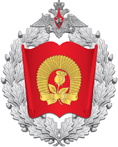 федеральное государственное казенное общеобразовательное учреждение «Московский кадетский корпус «Пансион воспитанниц Министерства обороны Российской Федерации»№ппФамилия, имяКлассИМТГруппаздоровьяФизкультурная группаИспытуемая №19а25,43Специальная Испытуемая №29а24,23Подготовительная Испытуемая №39а24,83Подготовительная Испытуемая №49б25,33Подготовительная Испытуемая №59в25,53Подготовительная Испытуемая №69в24,43Подготовительная Испытуемая №79г24,72Основная Испытуемая №89г24,82Основная Испытуемая №99д24,73Подготовительная Испытуемая №109д24,62Основная №ппФамилия, имяКлассИМТГруппаздоровьяФизкультурная группаСвирюкова А.С.9а19,42Подготовительная Килина А.П.9а21,53Подготовительная Коломиец А.Ю.9б21,41Основная Рыбакова В.В.9б21,62Основная Свирская К.В.9в21,42Основная Ходюк Е.А.9в18,82Подготовительная Мельник Е.П.9г21,11Основная Султанова Э.М.9г18,53Подготовительная Бондарь А.А.9д19,82Основная Сагунова В.И.9д19,41Основная №ппФамилия, имяКлассИМТГруппаздоровьяФизкультурная группаШалыгина В.С.9а25,02Основная Гурякова А.В.9б26,42Основная Макогон О.М.9б27,62Основная Сорока Е.В.9б26,22Основная Зотова В.А.9в27,02Основная Лебединская В.Г.9в26,63Подготовительная Никитина А.С.9в29,53Подготовительная Наимова Я.О.9г26,62Основная Рукавицына Н.В.9г26,23Подготовительная Карпенко И.Д.9д25,93Подготовительная Федеральное государственное образовательное учреждение "Московский кадетский корпус "Пансион воспитанниц МО РФ""Федеральное государственное образовательное учреждение "Московский кадетский корпус "Пансион воспитанниц МО РФ""Федеральное государственное образовательное учреждение "Московский кадетский корпус "Пансион воспитанниц МО РФ""Федеральное государственное образовательное учреждение "Московский кадетский корпус "Пансион воспитанниц МО РФ""Федеральное государственное образовательное учреждение "Московский кадетский корпус "Пансион воспитанниц МО РФ""Федеральное государственное образовательное учреждение "Московский кадетский корпус "Пансион воспитанниц МО РФ""Федеральное государственное образовательное учреждение "Московский кадетский корпус "Пансион воспитанниц МО РФ""Федеральное государственное образовательное учреждение "Московский кадетский корпус "Пансион воспитанниц МО РФ""Федеральное государственное образовательное учреждение "Московский кадетский корпус "Пансион воспитанниц МО РФ""Федеральное государственное образовательное учреждение "Московский кадетский корпус "Пансион воспитанниц МО РФ""Заключение о физической подготовленности Заключение о физической подготовленности Заключение о физической подготовленности Заключение о физической подготовленности Заключение о физической подготовленности Заключение о физической подготовленности Заключение о физической подготовленности Заключение о физической подготовленности Заключение о физической подготовленности Заключение о физической подготовленности Абрамова ЕленаАбрамова ЕленаАбрамова ЕленаАбрамова ЕленаАбрамова ЕленаАбрамова ЕленаАбрамова ЕленаАбрамова ЕленаАбрамова ЕленаАбрамова ЕленаВремя проведения оценкиВремя проведения оценкиВремя проведения оценкиВремя проведения оценкиВремя проведения оценкис02.02.2015по02.03.201502.03.2015Возраст на период проведения оценкиВозраст на период проведения оценкиВозраст на период проведения оценкиВозраст на период проведения оценкиВозраст на период проведения оценки15,67летКлассКлассКлассКлассКлассКласс9999Спортивная специализацияСпортивная специализацияСпортивная специализацияСпортивная специализацияСпортивная специализация00.01.1900Таблица результатов, балльных и качественных оценок Таблица результатов, балльных и качественных оценок Таблица результатов, балльных и качественных оценок Таблица результатов, балльных и качественных оценок Таблица результатов, балльных и качественных оценок Таблица результатов, балльных и качественных оценок Таблица результатов, балльных и качественных оценок Таблица результатов, балльных и качественных оценок Таблица результатов, балльных и качественных оценок Таблица результатов, балльных и качественных оценок выполнения нормативных физических упражненийвыполнения нормативных физических упражненийвыполнения нормативных физических упражненийвыполнения нормативных физических упражненийвыполнения нормативных физических упражненийвыполнения нормативных физических упражненийвыполнения нормативных физических упражненийвыполнения нормативных физических упражненийвыполнения нормативных физических упражненийвыполнения нормативных физических упражненийN п/пУпражнениеУпражнениеРезультатРезультатБаллБаллКачественная оценкаКачественная оценкаКачественная оценка1Бег 1000 м (мин,сек)Бег 1000 м (мин,сек)5,375,370,000,00очень низкаяочень низкаяочень низкая2Плавание 50 м (мин,сек)Плавание 50 м (мин,сек)0,550,5510,0010,00чрезвычайно высокаячрезвычайно высокаячрезвычайно высокая3Сгибание-разгибание рук в упоре лежаСгибание-разгибание рук в упоре лежа220,000,00очень низкаяочень низкаяочень низкая4Прыжок в длину с места (см)Прыжок в длину с места (см)1701702,782,78очень низкаяочень низкаяочень низкая5Бег 60 м (сек)Бег 60 м (сек)10,8010,801,131,13очень низкаяочень низкаяочень низкая6Метание мяча (вес 150 г) (м)Метание мяча (вес 150 г) (м)24243,743,74ниже среднейниже среднейниже средней73 кувырка вперед на время (сек)3 кувырка вперед на время (сек)3,503,509,319,31чрезвычайно высокаячрезвычайно высокаячрезвычайно высокая8Передача волейбольного мяча сверху (раз)Передача волейбольного мяча сверху (раз)18186,676,67выше среднейвыше среднейвыше средней9Наклон вперед из положения стоя (см)Наклон вперед из положения стоя (см)15155,085,08 средняя средняя средняя10Наклон вперед из положения сидя (см)Наклон вперед из положения сидя (см)303010,0010,00чрезвычайно высокаячрезвычайно высокаячрезвычайно высокаяТаблица балльных и качественных оценок уровней основных физических качествТаблица балльных и качественных оценок уровней основных физических качествТаблица балльных и качественных оценок уровней основных физических качествТаблица балльных и качественных оценок уровней основных физических качествТаблица балльных и качественных оценок уровней основных физических качествТаблица балльных и качественных оценок уровней основных физических качествТаблица балльных и качественных оценок уровней основных физических качествТаблица балльных и качественных оценок уровней основных физических качествТаблица балльных и качественных оценок уровней основных физических качествТаблица балльных и качественных оценок уровней основных физических качествN п/пКачество Качество Качество Качество БаллБаллКачественная оценкаКачественная оценкаКачественная оценка1ВыносливостьВыносливостьВыносливостьВыносливость2,702,70низкаянизкаянизкая2СилаСилаСилаСила1,811,81очень низкаяочень низкаяочень низкая3БыстротаБыстротаБыстротаБыстрота1,701,70очень низкаяочень низкаяочень низкая4ЛовкостьЛовкостьЛовкостьЛовкость8,738,73очень высокаяочень высокаяочень высокая5ГибкостьГибкостьГибкостьГибкость6,706,70выше среднейвыше среднейвыше среднейИтоговая комплексная оценкаИтоговая комплексная оценкаИтоговая комплексная оценкаИтоговая комплексная оценкаИтоговая комплексная оценка4,054,05средняясредняясредняяИтого: уровень физической подготовленности (в баллах) -Итого: уровень физической подготовленности (в баллах) -Итого: уровень физической подготовленности (в баллах) -Итого: уровень физической подготовленности (в баллах) -Итого: уровень физической подготовленности (в баллах) -Итого: уровень физической подготовленности (в баллах) -4,05Вывод: физическая подготовленность -Вывод: физическая подготовленность -Вывод: физическая подготовленность -средняяНачальник цикла физической культурыНачальник цикла физической культурыНачальник цикла физической культурыС. ЛевинскийС. ЛевинскийС. ЛевинскийС. ЛевинскийФедеральное государственное образовательное учреждение "Московский кадетский корпус "Пансион воспитанниц МО РФ""Федеральное государственное образовательное учреждение "Московский кадетский корпус "Пансион воспитанниц МО РФ""Федеральное государственное образовательное учреждение "Московский кадетский корпус "Пансион воспитанниц МО РФ""Федеральное государственное образовательное учреждение "Московский кадетский корпус "Пансион воспитанниц МО РФ""Федеральное государственное образовательное учреждение "Московский кадетский корпус "Пансион воспитанниц МО РФ""Федеральное государственное образовательное учреждение "Московский кадетский корпус "Пансион воспитанниц МО РФ""Федеральное государственное образовательное учреждение "Московский кадетский корпус "Пансион воспитанниц МО РФ""Федеральное государственное образовательное учреждение "Московский кадетский корпус "Пансион воспитанниц МО РФ""Федеральное государственное образовательное учреждение "Московский кадетский корпус "Пансион воспитанниц МО РФ""Заключение о физической подготовленности Заключение о физической подготовленности Заключение о физической подготовленности Заключение о физической подготовленности Заключение о физической подготовленности Заключение о физической подготовленности Заключение о физической подготовленности Заключение о физической подготовленности Заключение о физической подготовленности Белокобыльская АнастасияБелокобыльская АнастасияБелокобыльская АнастасияБелокобыльская АнастасияБелокобыльская АнастасияБелокобыльская АнастасияБелокобыльская АнастасияБелокобыльская АнастасияБелокобыльская АнастасияВремя проведения оценкиВремя проведения оценкиВремя проведения оценкиВремя проведения оценкиВремя проведения оценкис02.02.2015по02.03.2015Возраст на период проведения оценкиВозраст на период проведения оценкиВозраст на период проведения оценкиВозраст на период проведения оценкиВозраст на период проведения оценки14,83летКлассКлассКлассКлассКлассКласс999Спортивная специализацияСпортивная специализацияСпортивная специализацияСпортивная специализацияСпортивная специализация00.01.1900Таблица результатов, балльных и качественных оценок Таблица результатов, балльных и качественных оценок Таблица результатов, балльных и качественных оценок Таблица результатов, балльных и качественных оценок Таблица результатов, балльных и качественных оценок Таблица результатов, балльных и качественных оценок Таблица результатов, балльных и качественных оценок Таблица результатов, балльных и качественных оценок Таблица результатов, балльных и качественных оценок выполнения нормативных физических упражненийвыполнения нормативных физических упражненийвыполнения нормативных физических упражненийвыполнения нормативных физических упражненийвыполнения нормативных физических упражненийвыполнения нормативных физических упражненийвыполнения нормативных физических упражненийвыполнения нормативных физических упражненийвыполнения нормативных физических упражненийN п/пУпражнениеУпражнениеРезультатРезультатБаллБаллКачественная оценкаКачественная оценка1Бег 1000 м (мин,сек)Бег 1000 м (мин,сек)6,066,060,000,00очень низкаяочень низкая2Плавание 50 м (мин,сек)Плавание 50 м (мин,сек)1,151,1510,0010,00чрезвычайно высокаячрезвычайно высокая3Сгибание-разгибание рук в упоре лежаСгибание-разгибание рук в упоре лежа000,000,00очень низкаяочень низкая4Прыжок в длину с места (см)Прыжок в длину с места (см)1431430,290,29очень низкаяочень низкая5Бег 60 м (сек)Бег 60 м (сек)10,7010,702,142,14очень низкаяочень низкая6Метание мяча (вес 150 г) (м)Метание мяча (вес 150 г) (м)22223,513,51ниже среднейниже средней73 кувырка вперед на время (сек)3 кувырка вперед на время (сек)3,703,708,328,32очень высокаяочень высокая8Передача волейбольного мяча сверху (раз)Передача волейбольного мяча сверху (раз)282810,0010,00чрезвычайно высокаячрезвычайно высокая9Наклон вперед из положения стоя (см)Наклон вперед из положения стоя (см)24248,348,34очень высокаяочень высокая10Наклон вперед из положения сидя (см)Наклон вперед из положения сидя (см)18185,875,87 средняя средняяТаблица балльных и качественных оценок уровней основных физических качествТаблица балльных и качественных оценок уровней основных физических качествТаблица балльных и качественных оценок уровней основных физических качествТаблица балльных и качественных оценок уровней основных физических качествТаблица балльных и качественных оценок уровней основных физических качествТаблица балльных и качественных оценок уровней основных физических качествТаблица балльных и качественных оценок уровней основных физических качествТаблица балльных и качественных оценок уровней основных физических качествТаблица балльных и качественных оценок уровней основных физических качествN п/пКачество Качество Качество Качество БаллБаллКачественная оценкаКачественная оценка1ВыносливостьВыносливостьВыносливостьВыносливость2,702,70низкаянизкая2СилаСилаСилаСила0,190,19очень низкаяочень низкая3БыстротаБыстротаБыстротаБыстрота2,442,44низкаянизкая4ЛовкостьЛовкостьЛовкостьЛовкость8,698,69очень высокаяочень высокая5ГибкостьГибкостьГибкостьГибкость7,527,52высокаявысокаяИтоговая комплексная оценкаИтоговая комплексная оценкаИтоговая комплексная оценкаИтоговая комплексная оценкаИтоговая комплексная оценка4,104,10средняясредняяИтого: уровень физической подготовленности (в баллах) -Итого: уровень физической подготовленности (в баллах) -Итого: уровень физической подготовленности (в баллах) -Итого: уровень физической подготовленности (в баллах) -Итого: уровень физической подготовленности (в баллах) -Итого: уровень физической подготовленности (в баллах) -4,10Вывод: физическая подготовленность -Вывод: физическая подготовленность -Вывод: физическая подготовленность -средняяНачальник цикла физической культурыНачальник цикла физической культурыНачальник цикла физической культурыС. ЛевинскийС. ЛевинскийС. ЛевинскийФедеральное государственное образовательное учреждение "Московский кадетский корпус "Пансион воспитанниц МО РФ""Федеральное государственное образовательное учреждение "Московский кадетский корпус "Пансион воспитанниц МО РФ""Федеральное государственное образовательное учреждение "Московский кадетский корпус "Пансион воспитанниц МО РФ""Федеральное государственное образовательное учреждение "Московский кадетский корпус "Пансион воспитанниц МО РФ""Федеральное государственное образовательное учреждение "Московский кадетский корпус "Пансион воспитанниц МО РФ""Федеральное государственное образовательное учреждение "Московский кадетский корпус "Пансион воспитанниц МО РФ""Федеральное государственное образовательное учреждение "Московский кадетский корпус "Пансион воспитанниц МО РФ""Федеральное государственное образовательное учреждение "Московский кадетский корпус "Пансион воспитанниц МО РФ""Федеральное государственное образовательное учреждение "Московский кадетский корпус "Пансион воспитанниц МО РФ""Заключение о физической подготовленности Заключение о физической подготовленности Заключение о физической подготовленности Заключение о физической подготовленности Заключение о физической подготовленности Заключение о физической подготовленности Заключение о физической подготовленности Заключение о физической подготовленности Заключение о физической подготовленности Горбачева ПолинаГорбачева ПолинаГорбачева ПолинаГорбачева ПолинаГорбачева ПолинаГорбачева ПолинаГорбачева ПолинаГорбачева ПолинаГорбачева ПолинаВремя проведения оценкиВремя проведения оценкиВремя проведения оценкиВремя проведения оценкиВремя проведения оценкис02.02.2015по02.03.2015Возраст на период проведения оценкиВозраст на период проведения оценкиВозраст на период проведения оценкиВозраст на период проведения оценкиВозраст на период проведения оценки16,00летКлассКлассКлассКлассКлассКласс999Спортивная специализацияСпортивная специализацияСпортивная специализацияСпортивная специализацияСпортивная специализацияволейболТаблица результатов, балльных и качественных оценок Таблица результатов, балльных и качественных оценок Таблица результатов, балльных и качественных оценок Таблица результатов, балльных и качественных оценок Таблица результатов, балльных и качественных оценок Таблица результатов, балльных и качественных оценок Таблица результатов, балльных и качественных оценок Таблица результатов, балльных и качественных оценок Таблица результатов, балльных и качественных оценок выполнения нормативных физических упражненийвыполнения нормативных физических упражненийвыполнения нормативных физических упражненийвыполнения нормативных физических упражненийвыполнения нормативных физических упражненийвыполнения нормативных физических упражненийвыполнения нормативных физических упражненийвыполнения нормативных физических упражненийвыполнения нормативных физических упражненийN п/пУпражнениеУпражнениеРезультатРезультатБаллБаллКачественная оценкаКачественная оценка1Бег 1000 м (мин,сек)Бег 1000 м (мин,сек)5,095,090,000,00очень низкаяочень низкая2Плавание 50 м (мин,сек)Плавание 50 м (мин,сек)1,051,0510,0010,00чрезвычайно высокаячрезвычайно высокая3Сгибание-разгибание рук в упоре лежаСгибание-разгибание рук в упоре лежа14145,505,50 средняя средняя4Прыжок в длину с места (см)Прыжок в длину с места (см)2022026,606,60выше среднейвыше средней5Бег 60 м (сек)Бег 60 м (сек)9,609,605,235,23 средняя средняя6Метание мяча (вес 150 г) (м)Метание мяча (вес 150 г) (м)434310,0010,00чрезвычайно высокаячрезвычайно высокая73 кувырка вперед на время (сек)3 кувырка вперед на время (сек)3,803,808,328,32очень высокаяочень высокая8Передача волейбольного мяча сверху (раз)Передача волейбольного мяча сверху (раз)404010,0010,00чрезвычайно высокаячрезвычайно высокая9Наклон вперед из положения стоя (см)Наклон вперед из положения стоя (см)19196,316,31выше среднейвыше средней10Наклон вперед из положения сидя (см)Наклон вперед из положения сидя (см)23237,497,49высокаявысокаяТаблица балльных и качественных оценок уровней основных физических качествТаблица балльных и качественных оценок уровней основных физических качествТаблица балльных и качественных оценок уровней основных физических качествТаблица балльных и качественных оценок уровней основных физических качествТаблица балльных и качественных оценок уровней основных физических качествТаблица балльных и качественных оценок уровней основных физических качествТаблица балльных и качественных оценок уровней основных физических качествТаблица балльных и качественных оценок уровней основных физических качествТаблица балльных и качественных оценок уровней основных физических качествN п/пКачество Качество Качество Качество БаллБаллКачественная оценкаКачественная оценка1ВыносливостьВыносливостьВыносливостьВыносливость2,702,70низкаянизкая2СилаСилаСилаСила6,226,22выше среднейвыше средней3БыстротаБыстротаБыстротаБыстрота6,286,28выше среднейвыше средней4ЛовкостьЛовкостьЛовкостьЛовкость8,698,69очень высокаяочень высокая5ГибкостьГибкостьГибкостьГибкость6,706,70выше среднейвыше среднейИтоговая комплексная оценкаИтоговая комплексная оценкаИтоговая комплексная оценкаИтоговая комплексная оценкаИтоговая комплексная оценка5,175,17 средняя средняяИтого: уровень физической подготовленности (в баллах) -Итого: уровень физической подготовленности (в баллах) -Итого: уровень физической подготовленности (в баллах) -Итого: уровень физической подготовленности (в баллах) -Итого: уровень физической подготовленности (в баллах) -Итого: уровень физической подготовленности (в баллах) -5,17Вывод: физическая подготовленность -Вывод: физическая подготовленность -Вывод: физическая подготовленность - средняяНачальник цикла физической культурыНачальник цикла физической культурыНачальник цикла физической культурыС. ЛевинскийС. ЛевинскийС. ЛевинскийФедеральное государственное образовательное учреждение "Московский кадетский корпус "Пансион воспитанниц МО РФ""Федеральное государственное образовательное учреждение "Московский кадетский корпус "Пансион воспитанниц МО РФ""Федеральное государственное образовательное учреждение "Московский кадетский корпус "Пансион воспитанниц МО РФ""Федеральное государственное образовательное учреждение "Московский кадетский корпус "Пансион воспитанниц МО РФ""Федеральное государственное образовательное учреждение "Московский кадетский корпус "Пансион воспитанниц МО РФ""Федеральное государственное образовательное учреждение "Московский кадетский корпус "Пансион воспитанниц МО РФ""Федеральное государственное образовательное учреждение "Московский кадетский корпус "Пансион воспитанниц МО РФ""Федеральное государственное образовательное учреждение "Московский кадетский корпус "Пансион воспитанниц МО РФ""Федеральное государственное образовательное учреждение "Московский кадетский корпус "Пансион воспитанниц МО РФ""Заключение о физической подготовленности Заключение о физической подготовленности Заключение о физической подготовленности Заключение о физической подготовленности Заключение о физической подготовленности Заключение о физической подготовленности Заключение о физической подготовленности Заключение о физической подготовленности Заключение о физической подготовленности Зиятдинова УльянаЗиятдинова УльянаЗиятдинова УльянаЗиятдинова УльянаЗиятдинова УльянаЗиятдинова УльянаЗиятдинова УльянаЗиятдинова УльянаЗиятдинова УльянаВремя проведения оценкиВремя проведения оценкиВремя проведения оценкиВремя проведения оценкиВремя проведения оценкис02.02.2015по02.03.2015Возраст на период проведения оценкиВозраст на период проведения оценкиВозраст на период проведения оценкиВозраст на период проведения оценкиВозраст на период проведения оценки15,92летКлассКлассКлассКлассКлассКласс999Спортивная специализацияСпортивная специализацияСпортивная специализацияСпортивная специализацияСпортивная специализация00.01.1900Таблица результатов, балльных и качественных оценок Таблица результатов, балльных и качественных оценок Таблица результатов, балльных и качественных оценок Таблица результатов, балльных и качественных оценок Таблица результатов, балльных и качественных оценок Таблица результатов, балльных и качественных оценок Таблица результатов, балльных и качественных оценок Таблица результатов, балльных и качественных оценок Таблица результатов, балльных и качественных оценок выполнения нормативных физических упражненийвыполнения нормативных физических упражненийвыполнения нормативных физических упражненийвыполнения нормативных физических упражненийвыполнения нормативных физических упражненийвыполнения нормативных физических упражненийвыполнения нормативных физических упражненийвыполнения нормативных физических упражненийвыполнения нормативных физических упражненийN п/пУпражнениеУпражнениеРезультатРезультатБаллБаллКачественная оценкаКачественная оценка1Бег 1000 м (мин,сек)Бег 1000 м (мин,сек)5,435,430,000,00очень низкаяочень низкая2Плавание 50 м (мин,сек)Плавание 50 м (мин,сек)1,091,099,839,83чрезвычайно высокаячрезвычайно высокая3Сгибание-разгибание рук в упоре лежаСгибание-разгибание рук в упоре лежа16167,587,58высокаявысокая4Прыжок в длину с места (см)Прыжок в длину с места (см)1651651,781,78очень низкаяочень низкая5Бег 60 м (сек)Бег 60 м (сек)10,8010,800,940,94очень низкаяочень низкая6Метание мяча (вес 150 г) (м)Метание мяча (вес 150 г) (м)12120,000,00очень низкаяочень низкая73 кувырка вперед на время (сек)3 кувырка вперед на время (сек)3,403,409,759,75чрезвычайно высокаячрезвычайно высокая8Передача волейбольного мяча сверху (раз)Передача волейбольного мяча сверху (раз)16164,174,17средняясредняя9Наклон вперед из положения стоя (см)Наклон вперед из положения стоя (см)20206,676,67выше среднейвыше средней10Наклон вперед из положения сидя (см)Наклон вперед из положения сидя (см)17174,154,15средняясредняяТаблица балльных и качественных оценок уровней основных физических качествТаблица балльных и качественных оценок уровней основных физических качествТаблица балльных и качественных оценок уровней основных физических качествТаблица балльных и качественных оценок уровней основных физических качествТаблица балльных и качественных оценок уровней основных физических качествТаблица балльных и качественных оценок уровней основных физических качествТаблица балльных и качественных оценок уровней основных физических качествТаблица балльных и качественных оценок уровней основных физических качествТаблица балльных и качественных оценок уровней основных физических качествN п/пКачество Качество Качество Качество БаллБаллКачественная оценкаКачественная оценка1ВыносливостьВыносливостьВыносливостьВыносливость2,652,65низкаянизкая2СилаСилаСилаСила3,813,81ниже среднейниже средней3БыстротаБыстротаБыстротаБыстрота0,730,73очень низкаяочень низкая4ЛовкостьЛовкостьЛовкостьЛовкость8,528,52очень высокаяочень высокая5ГибкостьГибкостьГибкостьГибкость5,845,84 средняя средняяИтоговая комплексная оценкаИтоговая комплексная оценкаИтоговая комплексная оценкаИтоговая комплексная оценкаИтоговая комплексная оценка3,923,92ниже среднейниже среднейИтого: уровень физической подготовленности (в баллах) -Итого: уровень физической подготовленности (в баллах) -Итого: уровень физической подготовленности (в баллах) -Итого: уровень физической подготовленности (в баллах) -Итого: уровень физической подготовленности (в баллах) -Итого: уровень физической подготовленности (в баллах) -3,92Вывод: физическая подготовленность -Вывод: физическая подготовленность -Вывод: физическая подготовленность -ниже среднейниже среднейНачальник цикла физической культурыНачальник цикла физической культурыНачальник цикла физической культурыС. ЛевинскийС. ЛевинскийС. ЛевинскийФедеральное государственное образовательное учреждение "Московский кадетский корпус "Пансион воспитанниц МО РФ""Федеральное государственное образовательное учреждение "Московский кадетский корпус "Пансион воспитанниц МО РФ""Федеральное государственное образовательное учреждение "Московский кадетский корпус "Пансион воспитанниц МО РФ""Федеральное государственное образовательное учреждение "Московский кадетский корпус "Пансион воспитанниц МО РФ""Федеральное государственное образовательное учреждение "Московский кадетский корпус "Пансион воспитанниц МО РФ""Федеральное государственное образовательное учреждение "Московский кадетский корпус "Пансион воспитанниц МО РФ""Федеральное государственное образовательное учреждение "Московский кадетский корпус "Пансион воспитанниц МО РФ""Федеральное государственное образовательное учреждение "Московский кадетский корпус "Пансион воспитанниц МО РФ""Федеральное государственное образовательное учреждение "Московский кадетский корпус "Пансион воспитанниц МО РФ""Заключение о физической подготовленности Заключение о физической подготовленности Заключение о физической подготовленности Заключение о физической подготовленности Заключение о физической подготовленности Заключение о физической подготовленности Заключение о физической подготовленности Заключение о физической подготовленности Заключение о физической подготовленности Кожевникова ЕвгенияКожевникова ЕвгенияКожевникова ЕвгенияКожевникова ЕвгенияКожевникова ЕвгенияКожевникова ЕвгенияКожевникова ЕвгенияКожевникова ЕвгенияКожевникова ЕвгенияВремя проведения оценкиВремя проведения оценкиВремя проведения оценкиВремя проведения оценкиВремя проведения оценкис02.02.2015по02.03.2015Возраст на период проведения оценкиВозраст на период проведения оценкиВозраст на период проведения оценкиВозраст на период проведения оценкиВозраст на период проведения оценки15,33летКлассКлассКлассКлассКлассКласс999Спортивная специализацияСпортивная специализацияСпортивная специализацияСпортивная специализацияСпортивная специализация00.01.1900Таблица результатов, балльных и качественных оценок Таблица результатов, балльных и качественных оценок Таблица результатов, балльных и качественных оценок Таблица результатов, балльных и качественных оценок Таблица результатов, балльных и качественных оценок Таблица результатов, балльных и качественных оценок Таблица результатов, балльных и качественных оценок Таблица результатов, балльных и качественных оценок Таблица результатов, балльных и качественных оценок выполнения нормативных физических упражненийвыполнения нормативных физических упражненийвыполнения нормативных физических упражненийвыполнения нормативных физических упражненийвыполнения нормативных физических упражненийвыполнения нормативных физических упражненийвыполнения нормативных физических упражненийвыполнения нормативных физических упражненийвыполнения нормативных физических упражненийN п/пУпражнениеУпражнениеРезультатРезультатБаллБаллКачественная оценкаКачественная оценка1Бег 1000 м (мин,сек)Бег 1000 м (мин,сек)4,494,493,533,53ниже среднейниже средней2Плавание 50 м (мин,сек)Плавание 50 м (мин,сек)1,141,1410,0010,00чрезвычайно высокаячрезвычайно высокая3Сгибание-разгибание рук в упоре лежаСгибание-разгибание рук в упоре лежа14146,176,17выше среднейвыше средней4Прыжок в длину с места (см)Прыжок в длину с места (см)1761764,024,02средняясредняя5Бег 60 м (сек)Бег 60 м (сек)9,409,406,486,48выше среднейвыше средней6Метание мяча (вес 150 г) (м)Метание мяча (вес 150 г) (м)20202,052,05очень низкаяочень низкая73 кувырка вперед на время (сек)3 кувырка вперед на время (сек)3,503,509,219,21чрезвычайно высокаячрезвычайно высокая8Передача волейбольного мяча сверху (раз)Передача волейбольного мяча сверху (раз)550,000,00очень низкаяочень низкая9Наклон вперед из положения стоя (см)Наклон вперед из положения стоя (см)17175,855,85 средняя средняя10Наклон вперед из положения сидя (см)Наклон вперед из положения сидя (см)23238,208,20очень высокаяочень высокаяТаблица балльных и качественных оценок уровней основных физических качествТаблица балльных и качественных оценок уровней основных физических качествТаблица балльных и качественных оценок уровней основных физических качествТаблица балльных и качественных оценок уровней основных физических качествТаблица балльных и качественных оценок уровней основных физических качествТаблица балльных и качественных оценок уровней основных физических качествТаблица балльных и качественных оценок уровней основных физических качествТаблица балльных и качественных оценок уровней основных физических качествТаблица балльных и качественных оценок уровней основных физических качествN п/пКачество Качество Качество Качество БаллБаллКачественная оценкаКачественная оценка1ВыносливостьВыносливостьВыносливостьВыносливость5,285,28 средняя средняя2СилаСилаСилаСила4,774,77средняясредняя3БыстротаБыстротаБыстротаБыстрота5,515,51 средняя средняя4ЛовкостьЛовкостьЛовкостьЛовкость7,187,18высокаявысокая5ГибкостьГибкостьГибкостьГибкость6,626,62выше среднейвыше среднейИтоговая комплексная оценкаИтоговая комплексная оценкаИтоговая комплексная оценкаИтоговая комплексная оценкаИтоговая комплексная оценка5,775,77 средняя средняяИтого: уровень физической подготовленности (в баллах) -Итого: уровень физической подготовленности (в баллах) -Итого: уровень физической подготовленности (в баллах) -Итого: уровень физической подготовленности (в баллах) -Итого: уровень физической подготовленности (в баллах) -Итого: уровень физической подготовленности (в баллах) -5,77Вывод: физическая подготовленность -Вывод: физическая подготовленность -Вывод: физическая подготовленность - средняяНачальник цикла физической культурыНачальник цикла физической культурыНачальник цикла физической культурыС. ЛевинскийС. ЛевинскийС. ЛевинскийФедеральное государственное образовательное учреждение "Московский кадетский корпус "Пансион воспитанниц МО РФ""Федеральное государственное образовательное учреждение "Московский кадетский корпус "Пансион воспитанниц МО РФ""Федеральное государственное образовательное учреждение "Московский кадетский корпус "Пансион воспитанниц МО РФ""Федеральное государственное образовательное учреждение "Московский кадетский корпус "Пансион воспитанниц МО РФ""Федеральное государственное образовательное учреждение "Московский кадетский корпус "Пансион воспитанниц МО РФ""Федеральное государственное образовательное учреждение "Московский кадетский корпус "Пансион воспитанниц МО РФ""Федеральное государственное образовательное учреждение "Московский кадетский корпус "Пансион воспитанниц МО РФ""Федеральное государственное образовательное учреждение "Московский кадетский корпус "Пансион воспитанниц МО РФ""Федеральное государственное образовательное учреждение "Московский кадетский корпус "Пансион воспитанниц МО РФ""Заключение о физической подготовленности Заключение о физической подготовленности Заключение о физической подготовленности Заключение о физической подготовленности Заключение о физической подготовленности Заключение о физической подготовленности Заключение о физической подготовленности Заключение о физической подготовленности Заключение о физической подготовленности Коркина ДарьяКоркина ДарьяКоркина ДарьяКоркина ДарьяКоркина ДарьяКоркина ДарьяКоркина ДарьяКоркина ДарьяКоркина ДарьяВремя проведения оценкиВремя проведения оценкиВремя проведения оценкиВремя проведения оценкиВремя проведения оценкис02.02.2015по02.03.2015Возраст на период проведения оценкиВозраст на период проведения оценкиВозраст на период проведения оценкиВозраст на период проведения оценкиВозраст на период проведения оценки15,42летКлассКлассКлассКлассКлассКласс999Спортивная специализацияСпортивная специализацияСпортивная специализацияСпортивная специализацияСпортивная специализацияволейболТаблица результатов, балльных и качественных оценок Таблица результатов, балльных и качественных оценок Таблица результатов, балльных и качественных оценок Таблица результатов, балльных и качественных оценок Таблица результатов, балльных и качественных оценок Таблица результатов, балльных и качественных оценок Таблица результатов, балльных и качественных оценок Таблица результатов, балльных и качественных оценок Таблица результатов, балльных и качественных оценок выполнения нормативных физических упражненийвыполнения нормативных физических упражненийвыполнения нормативных физических упражненийвыполнения нормативных физических упражненийвыполнения нормативных физических упражненийвыполнения нормативных физических упражненийвыполнения нормативных физических упражненийвыполнения нормативных физических упражненийвыполнения нормативных физических упражненийN п/пУпражнениеУпражнениеРезультатРезультатБаллБаллКачественная оценкаКачественная оценка1Бег 1000 м (мин,сек)Бег 1000 м (мин,сек)4,534,532,572,57очень низкаяочень низкая2Плавание 50 м (мин,сек)Плавание 50 м (мин,сек)0,390,3910,0010,00чрезвычайно высокаячрезвычайно высокая3Сгибание-разгибание рук в упоре лежаСгибание-разгибание рук в упоре лежа15157,087,08высокаявысокая4Прыжок в длину с места (см)Прыжок в длину с места (см)1931936,186,18выше среднейвыше средней5Бег 60 м (сек)Бег 60 м (сек)9,709,705,325,32 средняя средняя6Метание мяча (вес 150 г) (м)Метание мяча (вес 150 г) (м)26264,974,97средняясредняя73 кувырка вперед на время (сек)3 кувырка вперед на время (сек)3,603,608,878,87очень высокаяочень высокая8Передача волейбольного мяча сверху (раз)Передача волейбольного мяча сверху (раз)505010,0010,00чрезвычайно высокаячрезвычайно высокая9Наклон вперед из положения стоя (см)Наклон вперед из положения стоя (см)13134,494,49средняясредняя10Наклон вперед из положения сидя (см)Наклон вперед из положения сидя (см)000,000,00очень низкаяочень низкаяТаблица балльных и качественных оценок уровней основных физических качествТаблица балльных и качественных оценок уровней основных физических качествТаблица балльных и качественных оценок уровней основных физических качествТаблица балльных и качественных оценок уровней основных физических качествТаблица балльных и качественных оценок уровней основных физических качествТаблица балльных и качественных оценок уровней основных физических качествТаблица балльных и качественных оценок уровней основных физических качествТаблица балльных и качественных оценок уровней основных физических качествТаблица балльных и качественных оценок уровней основных физических качествN п/пКачество Качество Качество Качество БаллБаллКачественная оценкаКачественная оценка1ВыносливостьВыносливостьВыносливостьВыносливость4,574,57средняясредняя2СилаСилаСилаСила6,496,49выше среднейвыше средней3БыстротаБыстротаБыстротаБыстрота5,255,25 средняя средняя4ЛовкостьЛовкостьЛовкостьЛовкость9,129,12чрезвычайно высокаячрезвычайно высокая5ГибкостьГибкостьГибкостьГибкость3,013,01ниже среднейниже среднейИтоговая комплексная оценкаИтоговая комплексная оценкаИтоговая комплексная оценкаИтоговая комплексная оценкаИтоговая комплексная оценка5,425,42 средняя средняяИтого: уровень физической подготовленности (в баллах) -Итого: уровень физической подготовленности (в баллах) -Итого: уровень физической подготовленности (в баллах) -Итого: уровень физической подготовленности (в баллах) -Итого: уровень физической подготовленности (в баллах) -Итого: уровень физической подготовленности (в баллах) -5,42Вывод: физическая подготовленность -Вывод: физическая подготовленность -Вывод: физическая подготовленность - средняяНачальник цикла физической культурыНачальник цикла физической культурыНачальник цикла физической культурыС. ЛевинскийС. ЛевинскийС. ЛевинскийФедеральное государственное образовательное учреждение "Московский кадетский корпус "Пансион воспитанниц МО РФ""Федеральное государственное образовательное учреждение "Московский кадетский корпус "Пансион воспитанниц МО РФ""Федеральное государственное образовательное учреждение "Московский кадетский корпус "Пансион воспитанниц МО РФ""Федеральное государственное образовательное учреждение "Московский кадетский корпус "Пансион воспитанниц МО РФ""Федеральное государственное образовательное учреждение "Московский кадетский корпус "Пансион воспитанниц МО РФ""Федеральное государственное образовательное учреждение "Московский кадетский корпус "Пансион воспитанниц МО РФ""Федеральное государственное образовательное учреждение "Московский кадетский корпус "Пансион воспитанниц МО РФ""Федеральное государственное образовательное учреждение "Московский кадетский корпус "Пансион воспитанниц МО РФ""Федеральное государственное образовательное учреждение "Московский кадетский корпус "Пансион воспитанниц МО РФ""Заключение о физической подготовленности Заключение о физической подготовленности Заключение о физической подготовленности Заключение о физической подготовленности Заключение о физической подготовленности Заключение о физической подготовленности Заключение о физической подготовленности Заключение о физической подготовленности Заключение о физической подготовленности Корниенко МаргаритаКорниенко МаргаритаКорниенко МаргаритаКорниенко МаргаритаКорниенко МаргаритаКорниенко МаргаритаКорниенко МаргаритаКорниенко МаргаритаКорниенко МаргаритаВремя проведения оценкиВремя проведения оценкиВремя проведения оценкиВремя проведения оценкиВремя проведения оценкис02.02.2015по02.03.2015Возраст на период проведения оценкиВозраст на период проведения оценкиВозраст на период проведения оценкиВозраст на период проведения оценкиВозраст на период проведения оценки15,08летКлассКлассКлассКлассКлассКласс999Спортивная специализацияСпортивная специализацияСпортивная специализацияСпортивная специализацияСпортивная специализация00.01.1900Таблица результатов, балльных и качественных оценок Таблица результатов, балльных и качественных оценок Таблица результатов, балльных и качественных оценок Таблица результатов, балльных и качественных оценок Таблица результатов, балльных и качественных оценок Таблица результатов, балльных и качественных оценок Таблица результатов, балльных и качественных оценок Таблица результатов, балльных и качественных оценок Таблица результатов, балльных и качественных оценок выполнения нормативных физических упражненийвыполнения нормативных физических упражненийвыполнения нормативных физических упражненийвыполнения нормативных физических упражненийвыполнения нормативных физических упражненийвыполнения нормативных физических упражненийвыполнения нормативных физических упражненийвыполнения нормативных физических упражненийвыполнения нормативных физических упражненийN п/пУпражнениеУпражнениеРезультатРезультатБаллБаллКачественная оценкаКачественная оценка1Бег 1000 м (мин,сек)Бег 1000 м (мин,сек)8,388,380,000,00очень низкаяочень низкая2Плавание 50 м (мин,сек)Плавание 50 м (мин,сек)1,231,239,059,05чрезвычайно высокаячрезвычайно высокая3Сгибание-разгибание рук в упоре лежаСгибание-разгибание рук в упоре лежа000,000,00очень низкаяочень низкая4Прыжок в длину с места (см)Прыжок в длину с места (см)1501500,890,89очень низкаяочень низкая5Бег 60 м (сек)Бег 60 м (сек)11,1011,100,490,49очень низкаяочень низкая6Метание мяча (вес 150 г) (м)Метание мяча (вес 150 г) (м)10100,000,00очень низкаяочень низкая73 кувырка вперед на время (сек)3 кувырка вперед на время (сек)7,007,000,000,00очень низкаяочень низкая8Передача волейбольного мяча сверху (раз)Передача волейбольного мяча сверху (раз)550,000,00очень низкаяочень низкая9Наклон вперед из положения стоя (см)Наклон вперед из положения стоя (см)22227,597,59высокаявысокая10Наклон вперед из положения сидя (см)Наклон вперед из положения сидя (см)20206,756,75выше среднейвыше среднейТаблица балльных и качественных оценок уровней основных физических качествТаблица балльных и качественных оценок уровней основных физических качествТаблица балльных и качественных оценок уровней основных физических качествТаблица балльных и качественных оценок уровней основных физических качествТаблица балльных и качественных оценок уровней основных физических качествТаблица балльных и качественных оценок уровней основных физических качествТаблица балльных и качественных оценок уровней основных физических качествТаблица балльных и качественных оценок уровней основных физических качествТаблица балльных и качественных оценок уровней основных физических качествN п/пКачество Качество Качество Качество БаллБаллКачественная оценкаКачественная оценка1ВыносливостьВыносливостьВыносливостьВыносливость2,442,44низкаянизкая2СилаСилаСилаСила0,580,58очень низкаяочень низкая3БыстротаБыстротаБыстротаБыстрота0,380,38очень низкаяочень низкая4ЛовкостьЛовкостьЛовкостьЛовкость0,000,00очень низкаяочень низкая5ГибкостьГибкостьГибкостьГибкость7,317,31высокаявысокаяИтоговая комплексная оценкаИтоговая комплексная оценкаИтоговая комплексная оценкаИтоговая комплексная оценкаИтоговая комплексная оценка2,222,22низкаянизкаяИтого: уровень физической подготовленности (в баллах) -Итого: уровень физической подготовленности (в баллах) -Итого: уровень физической подготовленности (в баллах) -Итого: уровень физической подготовленности (в баллах) -Итого: уровень физической подготовленности (в баллах) -Итого: уровень физической подготовленности (в баллах) -2,22Вывод: физическая подготовленность -Вывод: физическая подготовленность -Вывод: физическая подготовленность -низкаяНачальник цикла физической культурыНачальник цикла физической культурыНачальник цикла физической культурыС. ЛевинскийС. ЛевинскийС. ЛевинскийФедеральное государственное образовательное учреждение "Московский кадетский корпус "Пансион воспитанниц МО РФ""Федеральное государственное образовательное учреждение "Московский кадетский корпус "Пансион воспитанниц МО РФ""Федеральное государственное образовательное учреждение "Московский кадетский корпус "Пансион воспитанниц МО РФ""Федеральное государственное образовательное учреждение "Московский кадетский корпус "Пансион воспитанниц МО РФ""Федеральное государственное образовательное учреждение "Московский кадетский корпус "Пансион воспитанниц МО РФ""Федеральное государственное образовательное учреждение "Московский кадетский корпус "Пансион воспитанниц МО РФ""Федеральное государственное образовательное учреждение "Московский кадетский корпус "Пансион воспитанниц МО РФ""Федеральное государственное образовательное учреждение "Московский кадетский корпус "Пансион воспитанниц МО РФ""Федеральное государственное образовательное учреждение "Московский кадетский корпус "Пансион воспитанниц МО РФ""Заключение о физической подготовленности Заключение о физической подготовленности Заключение о физической подготовленности Заключение о физической подготовленности Заключение о физической подготовленности Заключение о физической подготовленности Заключение о физической подготовленности Заключение о физической подготовленности Заключение о физической подготовленности Новикова ЭрикаНовикова ЭрикаНовикова ЭрикаНовикова ЭрикаНовикова ЭрикаНовикова ЭрикаНовикова ЭрикаНовикова ЭрикаНовикова ЭрикаВремя проведения оценкиВремя проведения оценкиВремя проведения оценкиВремя проведения оценкиВремя проведения оценкис02.02.2015по02.03.2015Возраст на период проведения оценкиВозраст на период проведения оценкиВозраст на период проведения оценкиВозраст на период проведения оценкиВозраст на период проведения оценки15,50летКлассКлассКлассКлассКлассКласс999Спортивная специализацияСпортивная специализацияСпортивная специализацияСпортивная специализацияСпортивная специализацияФехтованиеТаблица результатов, балльных и качественных оценок Таблица результатов, балльных и качественных оценок Таблица результатов, балльных и качественных оценок Таблица результатов, балльных и качественных оценок Таблица результатов, балльных и качественных оценок Таблица результатов, балльных и качественных оценок Таблица результатов, балльных и качественных оценок Таблица результатов, балльных и качественных оценок Таблица результатов, балльных и качественных оценок выполнения нормативных физических упражненийвыполнения нормативных физических упражненийвыполнения нормативных физических упражненийвыполнения нормативных физических упражненийвыполнения нормативных физических упражненийвыполнения нормативных физических упражненийвыполнения нормативных физических упражненийвыполнения нормативных физических упражненийвыполнения нормативных физических упражненийN п/пУпражнениеУпражнениеРезультатРезультатБаллБаллКачественная оценкаКачественная оценка1Бег 1000 м (мин,сек)Бег 1000 м (мин,сек)7,017,010,000,00очень низкаяочень низкая2Плавание 50 м (мин,сек)Плавание 50 м (мин,сек)1,071,0710,0010,00чрезвычайно высокаячрезвычайно высокая3Сгибание-разгибание рук в упоре лежаСгибание-разгибание рук в упоре лежа000,000,00очень низкаяочень низкая4Прыжок в длину с места (см)Прыжок в длину с места (см)1631632,072,07очень низкаяочень низкая5Бег 60 м (сек)Бег 60 м (сек)11,2011,200,000,00очень низкаяочень низкая6Метание мяча (вес 150 г) (м)Метание мяча (вес 150 г) (м)25254,394,39средняясредняя73 кувырка вперед на время (сек)3 кувырка вперед на время (сек)4,004,007,447,44высокаявысокая8Передача волейбольного мяча сверху (раз)Передача волейбольного мяча сверху (раз)16165,005,00средняясредняя9Наклон вперед из положения стоя (см)Наклон вперед из положения стоя (см)25258,468,46очень высокаяочень высокая10Наклон вперед из положения сидя (см)Наклон вперед из положения сидя (см)25259,169,16чрезвычайно высокаячрезвычайно высокаяТаблица балльных и качественных оценок уровней основных физических качествТаблица балльных и качественных оценок уровней основных физических качествТаблица балльных и качественных оценок уровней основных физических качествТаблица балльных и качественных оценок уровней основных физических качествТаблица балльных и качественных оценок уровней основных физических качествТаблица балльных и качественных оценок уровней основных физических качествТаблица балльных и качественных оценок уровней основных физических качествТаблица балльных и качественных оценок уровней основных физических качествТаблица балльных и качественных оценок уровней основных физических качествN п/пКачество Качество Качество Качество БаллБаллКачественная оценкаКачественная оценка1ВыносливостьВыносливостьВыносливостьВыносливость2,702,70низкаянизкая2СилаСилаСилаСила1,341,34очень низкаяочень низкая3БыстротаБыстротаБыстротаБыстрота0,970,97очень низкаяочень низкая4ЛовкостьЛовкостьЛовкостьЛовкость6,906,90выше среднейвыше средней5ГибкостьГибкостьГибкостьГибкость8,698,69очень высокаяочень высокаяИтоговая комплексная оценкаИтоговая комплексная оценкаИтоговая комплексная оценкаИтоговая комплексная оценкаИтоговая комплексная оценка3,863,86ниже среднейниже среднейИтого: уровень физической подготовленности (в баллах) -Итого: уровень физической подготовленности (в баллах) -Итого: уровень физической подготовленности (в баллах) -Итого: уровень физической подготовленности (в баллах) -Итого: уровень физической подготовленности (в баллах) -Итого: уровень физической подготовленности (в баллах) -3,86Вывод: физическая подготовленность -Вывод: физическая подготовленность -Вывод: физическая подготовленность -ниже среднейниже среднейНачальник цикла физической культурыНачальник цикла физической культурыНачальник цикла физической культурыС. ЛевинскийС. ЛевинскийС. ЛевинскийФедеральное государственное образовательное учреждение "Московский кадетский корпус "Пансион воспитанниц МО РФ""Федеральное государственное образовательное учреждение "Московский кадетский корпус "Пансион воспитанниц МО РФ""Федеральное государственное образовательное учреждение "Московский кадетский корпус "Пансион воспитанниц МО РФ""Федеральное государственное образовательное учреждение "Московский кадетский корпус "Пансион воспитанниц МО РФ""Федеральное государственное образовательное учреждение "Московский кадетский корпус "Пансион воспитанниц МО РФ""Федеральное государственное образовательное учреждение "Московский кадетский корпус "Пансион воспитанниц МО РФ""Федеральное государственное образовательное учреждение "Московский кадетский корпус "Пансион воспитанниц МО РФ""Федеральное государственное образовательное учреждение "Московский кадетский корпус "Пансион воспитанниц МО РФ""Федеральное государственное образовательное учреждение "Московский кадетский корпус "Пансион воспитанниц МО РФ""Заключение о физической подготовленности Заключение о физической подготовленности Заключение о физической подготовленности Заключение о физической подготовленности Заключение о физической подготовленности Заключение о физической подготовленности Заключение о физической подготовленности Заключение о физической подготовленности Заключение о физической подготовленности Смирнова ВераСмирнова ВераСмирнова ВераСмирнова ВераСмирнова ВераСмирнова ВераСмирнова ВераСмирнова ВераСмирнова ВераВремя проведения оценкиВремя проведения оценкиВремя проведения оценкиВремя проведения оценкиВремя проведения оценкис02.02.2015по02.03.2015Возраст на период проведения оценкиВозраст на период проведения оценкиВозраст на период проведения оценкиВозраст на период проведения оценкиВозраст на период проведения оценки14,58летКлассКлассКлассКлассКлассКласс999Спортивная специализацияСпортивная специализацияСпортивная специализацияСпортивная специализацияСпортивная специализация00.01.1900Таблица результатов, балльных и качественных оценок Таблица результатов, балльных и качественных оценок Таблица результатов, балльных и качественных оценок Таблица результатов, балльных и качественных оценок Таблица результатов, балльных и качественных оценок Таблица результатов, балльных и качественных оценок Таблица результатов, балльных и качественных оценок Таблица результатов, балльных и качественных оценок Таблица результатов, балльных и качественных оценок выполнения нормативных физических упражненийвыполнения нормативных физических упражненийвыполнения нормативных физических упражненийвыполнения нормативных физических упражненийвыполнения нормативных физических упражненийвыполнения нормативных физических упражненийвыполнения нормативных физических упражненийвыполнения нормативных физических упражненийвыполнения нормативных физических упражненийN п/пУпражнениеУпражнениеРезультатРезультатБаллБаллКачественная оценкаКачественная оценка1Бег 1000 м (мин,сек)Бег 1000 м (мин,сек)5,185,180,000,00очень низкаяочень низкая2Плавание 50 м (мин,сек)Плавание 50 м (мин,сек)0,570,5710,0010,00чрезвычайно высокаячрезвычайно высокая3Сгибание-разгибание рук в упоре лежаСгибание-разгибание рук в упоре лежа10102,922,92очень низкаяочень низкая4Прыжок в длину с места (см)Прыжок в длину с места (см)1651653,563,56ниже среднейниже средней5Бег 60 м (сек)Бег 60 м (сек)10,2010,204,164,16средняясредняя6Метание мяча (вес 150 г) (м)Метание мяча (вес 150 г) (м)14140,000,00очень низкаяочень низкая73 кувырка вперед на время (сек)3 кувырка вперед на время (сек)3,703,708,258,25очень высокаяочень высокая8Передача волейбольного мяча сверху (раз)Передача волейбольного мяча сверху (раз)16166,836,83выше среднейвыше средней9Наклон вперед из положения стоя (см)Наклон вперед из положения стоя (см)23238,088,08очень высокаяочень высокая10Наклон вперед из положения сидя (см)Наклон вперед из положения сидя (см)20207,287,28высокаявысокаяТаблица балльных и качественных оценок уровней основных физических качествТаблица балльных и качественных оценок уровней основных физических качествТаблица балльных и качественных оценок уровней основных физических качествТаблица балльных и качественных оценок уровней основных физических качествТаблица балльных и качественных оценок уровней основных физических качествТаблица балльных и качественных оценок уровней основных физических качествТаблица балльных и качественных оценок уровней основных физических качествТаблица балльных и качественных оценок уровней основных физических качествТаблица балльных и качественных оценок уровней основных физических качествN п/пКачество Качество Качество Качество БаллБаллКачественная оценкаКачественная оценка1ВыносливостьВыносливостьВыносливостьВыносливость2,702,70низкаянизкая2СилаСилаСилаСила3,333,33ниже среднейниже средней3БыстротаБыстротаБыстротаБыстрота3,243,24ниже среднейниже средней4ЛовкостьЛовкостьЛовкостьЛовкость7,947,94высокаявысокая5ГибкостьГибкостьГибкостьГибкость7,827,82высокаявысокаяИтоговая комплексная оценкаИтоговая комплексная оценкаИтоговая комплексная оценкаИтоговая комплексная оценкаИтоговая комплексная оценка4,454,45средняясредняяИтого: уровень физической подготовленности (в баллах) -Итого: уровень физической подготовленности (в баллах) -Итого: уровень физической подготовленности (в баллах) -Итого: уровень физической подготовленности (в баллах) -Итого: уровень физической подготовленности (в баллах) -Итого: уровень физической подготовленности (в баллах) -4,45Вывод: физическая подготовленность -Вывод: физическая подготовленность -Вывод: физическая подготовленность -средняяНачальник цикла физической культурыНачальник цикла физической культурыНачальник цикла физической культурыС. ЛевинскийС. ЛевинскийС. ЛевинскийФедеральное государственное образовательное учреждение "Московский кадетский корпус "Пансион воспитанниц МО РФ""Федеральное государственное образовательное учреждение "Московский кадетский корпус "Пансион воспитанниц МО РФ""Федеральное государственное образовательное учреждение "Московский кадетский корпус "Пансион воспитанниц МО РФ""Федеральное государственное образовательное учреждение "Московский кадетский корпус "Пансион воспитанниц МО РФ""Федеральное государственное образовательное учреждение "Московский кадетский корпус "Пансион воспитанниц МО РФ""Федеральное государственное образовательное учреждение "Московский кадетский корпус "Пансион воспитанниц МО РФ""Федеральное государственное образовательное учреждение "Московский кадетский корпус "Пансион воспитанниц МО РФ""Федеральное государственное образовательное учреждение "Московский кадетский корпус "Пансион воспитанниц МО РФ""Федеральное государственное образовательное учреждение "Московский кадетский корпус "Пансион воспитанниц МО РФ""Заключение о физической подготовленности Заключение о физической подготовленности Заключение о физической подготовленности Заключение о физической подготовленности Заключение о физической подготовленности Заключение о физической подготовленности Заключение о физической подготовленности Заключение о физической подготовленности Заключение о физической подготовленности Шапочка ЕлизаветаШапочка ЕлизаветаШапочка ЕлизаветаШапочка ЕлизаветаШапочка ЕлизаветаШапочка ЕлизаветаШапочка ЕлизаветаШапочка ЕлизаветаШапочка ЕлизаветаВремя проведения оценкиВремя проведения оценкиВремя проведения оценкиВремя проведения оценкиВремя проведения оценкис02.02.2015по02.03.2015Возраст на период проведения оценкиВозраст на период проведения оценкиВозраст на период проведения оценкиВозраст на период проведения оценкиВозраст на период проведения оценки15,08летКлассКлассКлассКлассКлассКласс999Спортивная специализацияСпортивная специализацияСпортивная специализацияСпортивная специализацияСпортивная специализацияЛыжиТаблица результатов, балльных и качественных оценок Таблица результатов, балльных и качественных оценок Таблица результатов, балльных и качественных оценок Таблица результатов, балльных и качественных оценок Таблица результатов, балльных и качественных оценок Таблица результатов, балльных и качественных оценок Таблица результатов, балльных и качественных оценок Таблица результатов, балльных и качественных оценок Таблица результатов, балльных и качественных оценок выполнения нормативных физических упражненийвыполнения нормативных физических упражненийвыполнения нормативных физических упражненийвыполнения нормативных физических упражненийвыполнения нормативных физических упражненийвыполнения нормативных физических упражненийвыполнения нормативных физических упражненийвыполнения нормативных физических упражненийвыполнения нормативных физических упражненийN п/пУпражнениеУпражнениеРезультатРезультатБаллБаллКачественная оценкаКачественная оценка1Бег 1000 м (мин,сек)Бег 1000 м (мин,сек)4,284,288,238,23очень высокаяочень высокая2Плавание 50 м (мин,сек)Плавание 50 м (мин,сек)1,051,0510,0010,00чрезвычайно высокаячрезвычайно высокая3Сгибание-разгибание рук в упоре лежаСгибание-разгибание рук в упоре лежа202010,0010,00чрезвычайно высокаячрезвычайно высокая4Прыжок в длину с места (см)Прыжок в длину с места (см)1801804,894,89средняясредняя5Бег 60 м (сек)Бег 60 м (сек)9,609,605,955,95 средняя средняя6Метание мяча (вес 150 г) (м)Метание мяча (вес 150 г) (м)20202,282,28очень низкаяочень низкая73 кувырка вперед на время (сек)3 кувырка вперед на время (сек)4,704,704,774,77средняясредняя8Передача волейбольного мяча сверху (раз)Передача волейбольного мяча сверху (раз)16165,835,83 средняя средняя9Наклон вперед из положения стоя (см)Наклон вперед из положения стоя (см)11113,933,93ниже среднейниже средней10Наклон вперед из положения сидя (см)Наклон вперед из положения сидя (см)16164,464,46средняясредняяТаблица балльных и качественных оценок уровней основных физических качествТаблица балльных и качественных оценок уровней основных физических качествТаблица балльных и качественных оценок уровней основных физических качествТаблица балльных и качественных оценок уровней основных физических качествТаблица балльных и качественных оценок уровней основных физических качествТаблица балльных и качественных оценок уровней основных физических качествТаблица балльных и качественных оценок уровней основных физических качествТаблица балльных и качественных оценок уровней основных физических качествТаблица балльных и качественных оценок уровней основных физических качествN п/пКачество Качество Качество Качество БаллБаллКачественная оценкаКачественная оценка1ВыносливостьВыносливостьВыносливостьВыносливость8,718,71очень высокаяочень высокая2СилаСилаСилаСила6,686,68выше среднейвыше средней3БыстротаБыстротаБыстротаБыстрота5,145,14 средняя средняя4ЛовкостьЛовкостьЛовкостьЛовкость5,005,00 средняя средняя5ГибкостьГибкостьГибкостьГибкость4,104,10средняясредняяИтоговая комплексная оценкаИтоговая комплексная оценкаИтоговая комплексная оценкаИтоговая комплексная оценкаИтоговая комплексная оценка6,706,70выше среднейвыше среднейИтого: уровень физической подготовленности (в баллах) -Итого: уровень физической подготовленности (в баллах) -Итого: уровень физической подготовленности (в баллах) -Итого: уровень физической подготовленности (в баллах) -Итого: уровень физической подготовленности (в баллах) -Итого: уровень физической подготовленности (в баллах) -6,70Вывод: физическая подготовленность -Вывод: физическая подготовленность -Вывод: физическая подготовленность -выше среднейвыше среднейНачальник цикла физической культурыНачальник цикла физической культурыНачальник цикла физической культурыС. ЛевинскийС. ЛевинскийС. ЛевинскийФедеральное государственное образовательное учреждение "Московский кадетский корпус "Пансион воспитанниц МО РФ""Федеральное государственное образовательное учреждение "Московский кадетский корпус "Пансион воспитанниц МО РФ""Федеральное государственное образовательное учреждение "Московский кадетский корпус "Пансион воспитанниц МО РФ""Федеральное государственное образовательное учреждение "Московский кадетский корпус "Пансион воспитанниц МО РФ""Федеральное государственное образовательное учреждение "Московский кадетский корпус "Пансион воспитанниц МО РФ""Федеральное государственное образовательное учреждение "Московский кадетский корпус "Пансион воспитанниц МО РФ""Федеральное государственное образовательное учреждение "Московский кадетский корпус "Пансион воспитанниц МО РФ""Федеральное государственное образовательное учреждение "Московский кадетский корпус "Пансион воспитанниц МО РФ""Федеральное государственное образовательное учреждение "Московский кадетский корпус "Пансион воспитанниц МО РФ""Заключение о физической подготовленности Заключение о физической подготовленности Заключение о физической подготовленности Заключение о физической подготовленности Заключение о физической подготовленности Заключение о физической подготовленности Заключение о физической подготовленности Заключение о физической подготовленности Заключение о физической подготовленности Гурякова АнастасияГурякова АнастасияГурякова АнастасияГурякова АнастасияГурякова АнастасияГурякова АнастасияГурякова АнастасияГурякова АнастасияГурякова АнастасияВремя проведения оценкиВремя проведения оценкиВремя проведения оценкиВремя проведения оценкиВремя проведения оценкис02.02.2015по02.03.2015Возраст на период проведения оценкиВозраст на период проведения оценкиВозраст на период проведения оценкиВозраст на период проведения оценкиВозраст на период проведения оценки15,92летКлассКлассКлассКлассКлассКласс999Спортивная специализацияСпортивная специализацияСпортивная специализацияСпортивная специализацияСпортивная специализацияфехтованиеТаблица результатов, балльных и качественных оценок Таблица результатов, балльных и качественных оценок Таблица результатов, балльных и качественных оценок Таблица результатов, балльных и качественных оценок Таблица результатов, балльных и качественных оценок Таблица результатов, балльных и качественных оценок Таблица результатов, балльных и качественных оценок Таблица результатов, балльных и качественных оценок Таблица результатов, балльных и качественных оценок выполнения нормативных физических упражненийвыполнения нормативных физических упражненийвыполнения нормативных физических упражненийвыполнения нормативных физических упражненийвыполнения нормативных физических упражненийвыполнения нормативных физических упражненийвыполнения нормативных физических упражненийвыполнения нормативных физических упражненийвыполнения нормативных физических упражненийN п/пУпражнениеУпражнениеРезультатРезультатБаллБаллКачественная оценкаКачественная оценка1Бег 1000 м (мин,сек)Бег 1000 м (мин,сек)5,445,440,000,00очень низкаяочень низкая2Плавание 50 м (мин,сек)Плавание 50 м (мин,сек)1,221,227,237,23высокаявысокая3Сгибание-разгибание рук в упоре лежаСгибание-разгибание рук в упоре лежа11112,582,58очень низкаяочень низкая4Прыжок в длину с места (см)Прыжок в длину с места (см)1531530,180,18очень низкаяочень низкая5Бег 60 м (сек)Бег 60 м (сек)10,5010,502,032,03очень низкаяочень низкая6Метание мяча (вес 150 г) (м)Метание мяча (вес 150 г) (м)15150,000,00очень низкаяочень низкая73 кувырка вперед на время (сек)3 кувырка вперед на время (сек)4,804,804,664,66средняясредняя8Передача волейбольного мяча сверху (раз)Передача волейбольного мяча сверху (раз)16164,174,17средняясредняя9Наклон вперед из положения стоя (см)Наклон вперед из положения стоя (см)21217,007,00высокаявысокая10Наклон вперед из положения сидя (см)Наклон вперед из положения сидя (см)18184,724,72средняясредняяТаблица балльных и качественных оценок уровней основных физических качествТаблица балльных и качественных оценок уровней основных физических качествТаблица балльных и качественных оценок уровней основных физических качествТаблица балльных и качественных оценок уровней основных физических качествТаблица балльных и качественных оценок уровней основных физических качествТаблица балльных и качественных оценок уровней основных физических качествТаблица балльных и качественных оценок уровней основных физических качествТаблица балльных и качественных оценок уровней основных физических качествТаблица балльных и качественных оценок уровней основных физических качествN п/пКачество Качество Качество Качество БаллБаллКачественная оценкаКачественная оценка1ВыносливостьВыносливостьВыносливостьВыносливость1,951,95очень низкаяочень низкая2СилаСилаСилаСила1,021,02очень низкаяочень низкая3БыстротаБыстротаБыстротаБыстрота1,581,58очень низкаяочень низкая4ЛовкостьЛовкостьЛовкостьЛовкость4,554,55средняясредняя5ГибкостьГибкостьГибкостьГибкость6,256,25выше среднейвыше среднейИтоговая комплексная оценкаИтоговая комплексная оценкаИтоговая комплексная оценкаИтоговая комплексная оценкаИтоговая комплексная оценка2,852,85низкаянизкаяИтого: уровень физической подготовленности (в баллах) -Итого: уровень физической подготовленности (в баллах) -Итого: уровень физической подготовленности (в баллах) -Итого: уровень физической подготовленности (в баллах) -Итого: уровень физической подготовленности (в баллах) -Итого: уровень физической подготовленности (в баллах) -2,85Вывод: физическая подготовленность -Вывод: физическая подготовленность -Вывод: физическая подготовленность -низкаяНачальник цикла физической культурыНачальник цикла физической культурыНачальник цикла физической культурыС. ЛевинскийС. ЛевинскийС. ЛевинскийФедеральное государственное образовательное учреждение "Московский кадетский корпус "Пансион воспитанниц МО РФ""Федеральное государственное образовательное учреждение "Московский кадетский корпус "Пансион воспитанниц МО РФ""Федеральное государственное образовательное учреждение "Московский кадетский корпус "Пансион воспитанниц МО РФ""Федеральное государственное образовательное учреждение "Московский кадетский корпус "Пансион воспитанниц МО РФ""Федеральное государственное образовательное учреждение "Московский кадетский корпус "Пансион воспитанниц МО РФ""Федеральное государственное образовательное учреждение "Московский кадетский корпус "Пансион воспитанниц МО РФ""Федеральное государственное образовательное учреждение "Московский кадетский корпус "Пансион воспитанниц МО РФ""Федеральное государственное образовательное учреждение "Московский кадетский корпус "Пансион воспитанниц МО РФ""Федеральное государственное образовательное учреждение "Московский кадетский корпус "Пансион воспитанниц МО РФ""Заключение о физической подготовленности Заключение о физической подготовленности Заключение о физической подготовленности Заключение о физической подготовленности Заключение о физической подготовленности Заключение о физической подготовленности Заключение о физической подготовленности Заключение о физической подготовленности Заключение о физической подготовленности Зотова ВалерияЗотова ВалерияЗотова ВалерияЗотова ВалерияЗотова ВалерияЗотова ВалерияЗотова ВалерияЗотова ВалерияЗотова ВалерияВремя проведения оценкиВремя проведения оценкиВремя проведения оценкиВремя проведения оценкиВремя проведения оценкис02.02.2015по02.03.2015Возраст на период проведения оценкиВозраст на период проведения оценкиВозраст на период проведения оценкиВозраст на период проведения оценкиВозраст на период проведения оценки15,58летКлассКлассКлассКлассКлассКласс999Спортивная специализацияСпортивная специализацияСпортивная специализацияСпортивная специализацияСпортивная специализация00.01.1900Таблица результатов, балльных и качественных оценок Таблица результатов, балльных и качественных оценок Таблица результатов, балльных и качественных оценок Таблица результатов, балльных и качественных оценок Таблица результатов, балльных и качественных оценок Таблица результатов, балльных и качественных оценок Таблица результатов, балльных и качественных оценок Таблица результатов, балльных и качественных оценок Таблица результатов, балльных и качественных оценок выполнения нормативных физических упражненийвыполнения нормативных физических упражненийвыполнения нормативных физических упражненийвыполнения нормативных физических упражненийвыполнения нормативных физических упражненийвыполнения нормативных физических упражненийвыполнения нормативных физических упражненийвыполнения нормативных физических упражненийвыполнения нормативных физических упражненийN п/пУпражнениеУпражнениеРезультатРезультатБаллБаллКачественная оценкаКачественная оценка1Бег 1000 м (мин,сек)Бег 1000 м (мин,сек)4,374,375,435,43 средняя средняя2Плавание 50 м (мин,сек)Плавание 50 м (мин,сек)1,041,0410,0010,00чрезвычайно высокаячрезвычайно высокая3Сгибание-разгибание рук в упоре лежаСгибание-разгибание рук в упоре лежа202010,0010,00чрезвычайно высокаячрезвычайно высокая4Прыжок в длину с места (см)Прыжок в длину с места (см)1731733,293,29ниже среднейниже средней5Бег 60 м (сек)Бег 60 м (сек)9,809,804,834,83средняясредняя6Метание мяча (вес 150 г) (м)Метание мяча (вес 150 г) (м)30306,826,82выше среднейвыше средней73 кувырка вперед на время (сек)3 кувырка вперед на время (сек)5,005,003,833,83ниже среднейниже средней8Передача волейбольного мяча сверху (раз)Передача волейбольного мяча сверху (раз)16164,834,83средняясредняя9Наклон вперед из положения стоя (см)Наклон вперед из положения стоя (см)25258,448,44очень высокаяочень высокая10Наклон вперед из положения сидя (см)Наклон вперед из положения сидя (см)323210,0010,00чрезвычайно высокаячрезвычайно высокаяТаблица балльных и качественных оценок уровней основных физических качествТаблица балльных и качественных оценок уровней основных физических качествТаблица балльных и качественных оценок уровней основных физических качествТаблица балльных и качественных оценок уровней основных физических качествТаблица балльных и качественных оценок уровней основных физических качествТаблица балльных и качественных оценок уровней основных физических качествТаблица балльных и качественных оценок уровней основных физических качествТаблица балльных и качественных оценок уровней основных физических качествТаблица балльных и качественных оценок уровней основных физических качествN п/пКачество Качество Качество Качество БаллБаллКачественная оценкаКачественная оценка1ВыносливостьВыносливостьВыносливостьВыносливость6,676,67выше среднейвыше средней2СилаСилаСилаСила5,645,64 средняя средняя3БыстротаБыстротаБыстротаБыстрота5,275,27 средняя средняя4ЛовкостьЛовкостьЛовкостьЛовкость4,054,05средняясредняя5ГибкостьГибкостьГибкостьГибкость8,958,95очень высокаяочень высокаяИтоговая комплексная оценкаИтоговая комплексная оценкаИтоговая комплексная оценкаИтоговая комплексная оценкаИтоговая комплексная оценка6,236,23выше среднейвыше среднейИтого: уровень физической подготовленности (в баллах) -Итого: уровень физической подготовленности (в баллах) -Итого: уровень физической подготовленности (в баллах) -Итого: уровень физической подготовленности (в баллах) -Итого: уровень физической подготовленности (в баллах) -Итого: уровень физической подготовленности (в баллах) -6,23Вывод: физическая подготовленность -Вывод: физическая подготовленность -Вывод: физическая подготовленность -выше среднейвыше среднейНачальник цикла физической культурыНачальник цикла физической культурыНачальник цикла физической культурыС. ЛевинскийС. ЛевинскийС. ЛевинскийФедеральное государственное образовательное учреждение "Московский кадетский корпус "Пансион воспитанниц МО РФ""Федеральное государственное образовательное учреждение "Московский кадетский корпус "Пансион воспитанниц МО РФ""Федеральное государственное образовательное учреждение "Московский кадетский корпус "Пансион воспитанниц МО РФ""Федеральное государственное образовательное учреждение "Московский кадетский корпус "Пансион воспитанниц МО РФ""Федеральное государственное образовательное учреждение "Московский кадетский корпус "Пансион воспитанниц МО РФ""Федеральное государственное образовательное учреждение "Московский кадетский корпус "Пансион воспитанниц МО РФ""Федеральное государственное образовательное учреждение "Московский кадетский корпус "Пансион воспитанниц МО РФ""Федеральное государственное образовательное учреждение "Московский кадетский корпус "Пансион воспитанниц МО РФ""Федеральное государственное образовательное учреждение "Московский кадетский корпус "Пансион воспитанниц МО РФ""Заключение о физической подготовленности Заключение о физической подготовленности Заключение о физической подготовленности Заключение о физической подготовленности Заключение о физической подготовленности Заключение о физической подготовленности Заключение о физической подготовленности Заключение о физической подготовленности Заключение о физической подготовленности Карпенко ИринаКарпенко ИринаКарпенко ИринаКарпенко ИринаКарпенко ИринаКарпенко ИринаКарпенко ИринаКарпенко ИринаКарпенко ИринаВремя проведения оценкиВремя проведения оценкиВремя проведения оценкиВремя проведения оценкиВремя проведения оценкис02.02.2015по02.03.2015Возраст на период проведения оценкиВозраст на период проведения оценкиВозраст на период проведения оценкиВозраст на период проведения оценкиВозраст на период проведения оценки15,42летКлассКлассКлассКлассКлассКласс999Спортивная специализацияСпортивная специализацияСпортивная специализацияСпортивная специализацияСпортивная специализациябаскетболТаблица результатов, балльных и качественных оценок Таблица результатов, балльных и качественных оценок Таблица результатов, балльных и качественных оценок Таблица результатов, балльных и качественных оценок Таблица результатов, балльных и качественных оценок Таблица результатов, балльных и качественных оценок Таблица результатов, балльных и качественных оценок Таблица результатов, балльных и качественных оценок Таблица результатов, балльных и качественных оценок выполнения нормативных физических упражненийвыполнения нормативных физических упражненийвыполнения нормативных физических упражненийвыполнения нормативных физических упражненийвыполнения нормативных физических упражненийвыполнения нормативных физических упражненийвыполнения нормативных физических упражненийвыполнения нормативных физических упражненийвыполнения нормативных физических упражненийN п/пУпражнениеУпражнениеРезультатРезультатБаллБаллКачественная оценкаКачественная оценка1Бег 1000 м (мин,сек)Бег 1000 м (мин,сек)6,386,380,000,00очень низкаяочень низкая2Плавание 50 м (мин,сек)Плавание 50 м (мин,сек)1,441,444,054,05средняясредняя3Сгибание-разгибание рук в упоре лежаСгибание-разгибание рук в упоре лежа000,000,00очень низкаяочень низкая4Прыжок в длину с места (см)Прыжок в длину с места (см)1751753,783,78ниже среднейниже средней5Бег 60 м (сек)Бег 60 м (сек)12,2012,200,000,00очень низкаяочень низкая6Метание мяча (вес 150 г) (м)Метание мяча (вес 150 г) (м)13130,000,00очень низкаяочень низкая73 кувырка вперед на время (сек)3 кувырка вперед на время (сек)5,005,003,783,78ниже среднейниже средней8Передача волейбольного мяча сверху (раз)Передача волейбольного мяча сверху (раз)13132,172,17очень низкаяочень низкая9Наклон вперед из положения стоя (см)Наклон вперед из положения стоя (см)21217,167,16высокаявысокая10Наклон вперед из положения сидя (см)Наклон вперед из положения сидя (см)14142,972,97очень низкаяочень низкаяТаблица балльных и качественных оценок уровней основных физических качествТаблица балльных и качественных оценок уровней основных физических качествТаблица балльных и качественных оценок уровней основных физических качествТаблица балльных и качественных оценок уровней основных физических качествТаблица балльных и качественных оценок уровней основных физических качествТаблица балльных и качественных оценок уровней основных физических качествТаблица балльных и качественных оценок уровней основных физических качествТаблица балльных и качественных оценок уровней основных физических качествТаблица балльных и качественных оценок уровней основных физических качествN п/пКачество Качество Качество Качество БаллБаллКачественная оценкаКачественная оценка1ВыносливостьВыносливостьВыносливостьВыносливость1,091,09очень низкаяочень низкая2СилаСилаСилаСила2,462,46низкаянизкая3БыстротаБыстротаБыстротаБыстрота0,000,00очень низкаяочень низкая4ЛовкостьЛовкостьЛовкостьЛовкость3,423,42ниже среднейниже средней5ГибкостьГибкостьГибкостьГибкость5,775,77 средняя средняяИтоговая комплексная оценкаИтоговая комплексная оценкаИтоговая комплексная оценкаИтоговая комплексная оценкаИтоговая комплексная оценка2,122,12низкаянизкаяИтого: уровень физической подготовленности (в баллах) -Итого: уровень физической подготовленности (в баллах) -Итого: уровень физической подготовленности (в баллах) -Итого: уровень физической подготовленности (в баллах) -Итого: уровень физической подготовленности (в баллах) -Итого: уровень физической подготовленности (в баллах) -2,12Вывод: физическая подготовленность -Вывод: физическая подготовленность -Вывод: физическая подготовленность -низкаяНачальник цикла физической культурыНачальник цикла физической культурыНачальник цикла физической культурыС. ЛевинскийС. ЛевинскийС. ЛевинскийФедеральное государственное образовательное учреждение "Московский кадетский корпус "Пансион воспитанниц МО РФ""Федеральное государственное образовательное учреждение "Московский кадетский корпус "Пансион воспитанниц МО РФ""Федеральное государственное образовательное учреждение "Московский кадетский корпус "Пансион воспитанниц МО РФ""Федеральное государственное образовательное учреждение "Московский кадетский корпус "Пансион воспитанниц МО РФ""Федеральное государственное образовательное учреждение "Московский кадетский корпус "Пансион воспитанниц МО РФ""Федеральное государственное образовательное учреждение "Московский кадетский корпус "Пансион воспитанниц МО РФ""Федеральное государственное образовательное учреждение "Московский кадетский корпус "Пансион воспитанниц МО РФ""Федеральное государственное образовательное учреждение "Московский кадетский корпус "Пансион воспитанниц МО РФ""Федеральное государственное образовательное учреждение "Московский кадетский корпус "Пансион воспитанниц МО РФ""Заключение о физической подготовленности Заключение о физической подготовленности Заключение о физической подготовленности Заключение о физической подготовленности Заключение о физической подготовленности Заключение о физической подготовленности Заключение о физической подготовленности Заключение о физической подготовленности Заключение о физической подготовленности Лебединская ВикторияЛебединская ВикторияЛебединская ВикторияЛебединская ВикторияЛебединская ВикторияЛебединская ВикторияЛебединская ВикторияЛебединская ВикторияЛебединская ВикторияВремя проведения оценкиВремя проведения оценкиВремя проведения оценкиВремя проведения оценкиВремя проведения оценкис02.02.2015по02.03.2015Возраст на период проведения оценкиВозраст на период проведения оценкиВозраст на период проведения оценкиВозраст на период проведения оценкиВозраст на период проведения оценки15,83летКлассКлассКлассКлассКлассКласс999Спортивная специализацияСпортивная специализацияСпортивная специализацияСпортивная специализацияСпортивная специализациясумо/самбоТаблица результатов, балльных и качественных оценок Таблица результатов, балльных и качественных оценок Таблица результатов, балльных и качественных оценок Таблица результатов, балльных и качественных оценок Таблица результатов, балльных и качественных оценок Таблица результатов, балльных и качественных оценок Таблица результатов, балльных и качественных оценок Таблица результатов, балльных и качественных оценок Таблица результатов, балльных и качественных оценок выполнения нормативных физических упражненийвыполнения нормативных физических упражненийвыполнения нормативных физических упражненийвыполнения нормативных физических упражненийвыполнения нормативных физических упражненийвыполнения нормативных физических упражненийвыполнения нормативных физических упражненийвыполнения нормативных физических упражненийвыполнения нормативных физических упражненийN п/пУпражнениеУпражнениеРезультатРезультатБаллБаллКачественная оценкаКачественная оценка1Бег 1000 м (мин,сек)Бег 1000 м (мин,сек)7,327,320,000,00очень низкаяочень низкая2Плавание 50 м (мин,сек)Плавание 50 м (мин,сек)1,101,109,839,83чрезвычайно высокаячрезвычайно высокая3Сгибание-разгибание рук в упоре лежаСгибание-разгибание рук в упоре лежа440,000,00очень низкаяочень низкая4Прыжок в длину с места (см)Прыжок в длину с места (см)1531530,290,29очень низкаяочень низкая5Бег 60 м (сек)Бег 60 м (сек)11,8011,800,000,00очень низкаяочень низкая6Метание мяча (вес 150 г) (м)Метание мяча (вес 150 г) (м)20201,581,58очень низкаяочень низкая73 кувырка вперед на время (сек)3 кувырка вперед на время (сек)4,104,107,187,18высокаявысокая8Передача волейбольного мяча сверху (раз)Передача волейбольного мяча сверху (раз)282810,0010,00чрезвычайно высокаячрезвычайно высокая9Наклон вперед из положения стоя (см)Наклон вперед из положения стоя (см)11113,693,69ниже среднейниже средней10Наклон вперед из положения сидя (см)Наклон вперед из положения сидя (см)10100,240,24очень низкаяочень низкаяТаблица балльных и качественных оценок уровней основных физических качествТаблица балльных и качественных оценок уровней основных физических качествТаблица балльных и качественных оценок уровней основных физических качествТаблица балльных и качественных оценок уровней основных физических качествТаблица балльных и качественных оценок уровней основных физических качествТаблица балльных и качественных оценок уровней основных физических качествТаблица балльных и качественных оценок уровней основных физических качествТаблица балльных и качественных оценок уровней основных физических качествТаблица балльных и качественных оценок уровней основных физических качествN п/пКачество Качество Качество Качество БаллБаллКачественная оценкаКачественная оценка1ВыносливостьВыносливостьВыносливостьВыносливость2,662,66низкаянизкая2СилаСилаСилаСила0,190,19очень низкаяочень низкая3БыстротаБыстротаБыстротаБыстрота0,350,35очень низкаяочень низкая4ЛовкостьЛовкостьЛовкостьЛовкость7,807,80высокаявысокая5ГибкостьГибкостьГибкостьГибкость2,552,55низкаянизкаяИтоговая комплексная оценкаИтоговая комплексная оценкаИтоговая комплексная оценкаИтоговая комплексная оценкаИтоговая комплексная оценка2,922,92низкаянизкаяИтого: уровень физической подготовленности (в баллах) -Итого: уровень физической подготовленности (в баллах) -Итого: уровень физической подготовленности (в баллах) -Итого: уровень физической подготовленности (в баллах) -Итого: уровень физической подготовленности (в баллах) -Итого: уровень физической подготовленности (в баллах) -2,92Вывод: физическая подготовленность -Вывод: физическая подготовленность -Вывод: физическая подготовленность -низкаяНачальник цикла физической культурыНачальник цикла физической культурыНачальник цикла физической культурыС. ЛевинскийС. ЛевинскийС. ЛевинскийФедеральное государственное образовательное учреждение "Московский кадетский корпус "Пансион воспитанниц МО РФ""Федеральное государственное образовательное учреждение "Московский кадетский корпус "Пансион воспитанниц МО РФ""Федеральное государственное образовательное учреждение "Московский кадетский корпус "Пансион воспитанниц МО РФ""Федеральное государственное образовательное учреждение "Московский кадетский корпус "Пансион воспитанниц МО РФ""Федеральное государственное образовательное учреждение "Московский кадетский корпус "Пансион воспитанниц МО РФ""Федеральное государственное образовательное учреждение "Московский кадетский корпус "Пансион воспитанниц МО РФ""Федеральное государственное образовательное учреждение "Московский кадетский корпус "Пансион воспитанниц МО РФ""Федеральное государственное образовательное учреждение "Московский кадетский корпус "Пансион воспитанниц МО РФ""Федеральное государственное образовательное учреждение "Московский кадетский корпус "Пансион воспитанниц МО РФ""Заключение о физической подготовленности Заключение о физической подготовленности Заключение о физической подготовленности Заключение о физической подготовленности Заключение о физической подготовленности Заключение о физической подготовленности Заключение о физической подготовленности Заключение о физической подготовленности Заключение о физической подготовленности Макогон ОльгаМакогон ОльгаМакогон ОльгаМакогон ОльгаМакогон ОльгаМакогон ОльгаМакогон ОльгаМакогон ОльгаМакогон ОльгаВремя проведения оценкиВремя проведения оценкиВремя проведения оценкиВремя проведения оценкиВремя проведения оценкис02.02.2015по02.03.2015Возраст на период проведения оценкиВозраст на период проведения оценкиВозраст на период проведения оценкиВозраст на период проведения оценкиВозраст на период проведения оценки14,83летКлассКлассКлассКлассКлассКласс999Спортивная специализацияСпортивная специализацияСпортивная специализацияСпортивная специализацияСпортивная специализация00.01.1900Таблица результатов, балльных и качественных оценок Таблица результатов, балльных и качественных оценок Таблица результатов, балльных и качественных оценок Таблица результатов, балльных и качественных оценок Таблица результатов, балльных и качественных оценок Таблица результатов, балльных и качественных оценок Таблица результатов, балльных и качественных оценок Таблица результатов, балльных и качественных оценок Таблица результатов, балльных и качественных оценок выполнения нормативных физических упражненийвыполнения нормативных физических упражненийвыполнения нормативных физических упражненийвыполнения нормативных физических упражненийвыполнения нормативных физических упражненийвыполнения нормативных физических упражненийвыполнения нормативных физических упражненийвыполнения нормативных физических упражненийвыполнения нормативных физических упражненийN п/пУпражнениеУпражнениеРезультатРезультатБаллБаллКачественная оценкаКачественная оценка1Бег 1000 м (мин,сек)Бег 1000 м (мин,сек)5,505,500,000,00очень низкаяочень низкая2Плавание 50 м (мин,сек)Плавание 50 м (мин,сек)1,131,1310,0010,00чрезвычайно высокаячрезвычайно высокая3Сгибание-разгибание рук в упоре лежаСгибание-разгибание рук в упоре лежа000,000,00очень низкаяочень низкая4Прыжок в длину с места (см)Прыжок в длину с места (см)1451450,560,56очень низкаяочень низкая5Бег 60 м (сек)Бег 60 м (сек)11,0011,001,051,05очень низкаяочень низкая6Метание мяча (вес 150 г) (м)Метание мяча (вес 150 г) (м)17171,011,01очень низкаяочень низкая73 кувырка вперед на время (сек)3 кувырка вперед на время (сек)3,403,409,429,42чрезвычайно высокаячрезвычайно высокая8Передача волейбольного мяча сверху (раз)Передача волейбольного мяча сверху (раз)16166,336,33выше среднейвыше средней9Наклон вперед из положения стоя (см)Наклон вперед из положения стоя (см)22227,677,67высокаявысокая10Наклон вперед из положения сидя (см)Наклон вперед из положения сидя (см)17175,305,30 средняя средняяТаблица балльных и качественных оценок уровней основных физических качествТаблица балльных и качественных оценок уровней основных физических качествТаблица балльных и качественных оценок уровней основных физических качествТаблица балльных и качественных оценок уровней основных физических качествТаблица балльных и качественных оценок уровней основных физических качествТаблица балльных и качественных оценок уровней основных физических качествТаблица балльных и качественных оценок уровней основных физических качествТаблица балльных и качественных оценок уровней основных физических качествТаблица балльных и качественных оценок уровней основных физических качествN п/пКачество Качество Качество Качество БаллБаллКачественная оценкаКачественная оценка1ВыносливостьВыносливостьВыносливостьВыносливость2,702,70низкаянизкая2СилаСилаСилаСила0,360,36очень низкаяочень низкая3БыстротаБыстротаБыстротаБыстрота1,041,04очень низкаяочень низкая4ЛовкостьЛовкостьЛовкостьЛовкость8,748,74очень высокаяочень высокая5ГибкостьГибкостьГибкостьГибкость6,896,89выше среднейвыше среднейИтоговая комплексная оценкаИтоговая комплексная оценкаИтоговая комплексная оценкаИтоговая комплексная оценкаИтоговая комплексная оценка3,833,83ниже среднейниже среднейИтого: уровень физической подготовленности (в баллах) -Итого: уровень физической подготовленности (в баллах) -Итого: уровень физической подготовленности (в баллах) -Итого: уровень физической подготовленности (в баллах) -Итого: уровень физической подготовленности (в баллах) -Итого: уровень физической подготовленности (в баллах) -3,83Вывод: физическая подготовленность -Вывод: физическая подготовленность -Вывод: физическая подготовленность -ниже среднейниже среднейНачальник цикла физической культурыНачальник цикла физической культурыНачальник цикла физической культурыС. ЛевинскийС. ЛевинскийС. ЛевинскийФедеральное государственное образовательное учреждение "Московский кадетский корпус "Пансион воспитанниц МО РФ""Федеральное государственное образовательное учреждение "Московский кадетский корпус "Пансион воспитанниц МО РФ""Федеральное государственное образовательное учреждение "Московский кадетский корпус "Пансион воспитанниц МО РФ""Федеральное государственное образовательное учреждение "Московский кадетский корпус "Пансион воспитанниц МО РФ""Федеральное государственное образовательное учреждение "Московский кадетский корпус "Пансион воспитанниц МО РФ""Федеральное государственное образовательное учреждение "Московский кадетский корпус "Пансион воспитанниц МО РФ""Федеральное государственное образовательное учреждение "Московский кадетский корпус "Пансион воспитанниц МО РФ""Федеральное государственное образовательное учреждение "Московский кадетский корпус "Пансион воспитанниц МО РФ""Федеральное государственное образовательное учреждение "Московский кадетский корпус "Пансион воспитанниц МО РФ""Заключение о физической подготовленности Заключение о физической подготовленности Заключение о физической подготовленности Заключение о физической подготовленности Заключение о физической подготовленности Заключение о физической подготовленности Заключение о физической подготовленности Заключение о физической подготовленности Заключение о физической подготовленности Наимова ЯнаНаимова ЯнаНаимова ЯнаНаимова ЯнаНаимова ЯнаНаимова ЯнаНаимова ЯнаНаимова ЯнаНаимова ЯнаВремя проведения оценкиВремя проведения оценкиВремя проведения оценкиВремя проведения оценкиВремя проведения оценкис02.02.2015по02.03.2015Возраст на период проведения оценкиВозраст на период проведения оценкиВозраст на период проведения оценкиВозраст на период проведения оценкиВозраст на период проведения оценки16,08летКлассКлассКлассКлассКлассКласс999Спортивная специализацияСпортивная специализацияСпортивная специализацияСпортивная специализацияСпортивная специализация00.01.1900Таблица результатов, балльных и качественных оценок Таблица результатов, балльных и качественных оценок Таблица результатов, балльных и качественных оценок Таблица результатов, балльных и качественных оценок Таблица результатов, балльных и качественных оценок Таблица результатов, балльных и качественных оценок Таблица результатов, балльных и качественных оценок Таблица результатов, балльных и качественных оценок Таблица результатов, балльных и качественных оценок выполнения нормативных физических упражненийвыполнения нормативных физических упражненийвыполнения нормативных физических упражненийвыполнения нормативных физических упражненийвыполнения нормативных физических упражненийвыполнения нормативных физических упражненийвыполнения нормативных физических упражненийвыполнения нормативных физических упражненийвыполнения нормативных физических упражненийN п/пУпражнениеУпражнениеРезультатРезультатБаллБаллКачественная оценкаКачественная оценка1Бег 1000 м (мин,сек)Бег 1000 м (мин,сек)6,546,540,000,00очень низкаяочень низкая2Плавание 50 м (мин,сек)Плавание 50 м (мин,сек)1,181,187,637,63высокаявысокая3Сгибание-разгибание рук в упоре лежаСгибание-разгибание рук в упоре лежа440,000,00очень низкаяочень низкая4Прыжок в длину с места (см)Прыжок в длину с места (см)1641641,421,42очень низкаяочень низкая5Бег 60 м (сек)Бег 60 м (сек)11,0011,000,080,08очень низкаяочень низкая6Метание мяча (вес 150 г) (м)Метание мяча (вес 150 г) (м)17170,000,00очень низкаяочень низкая73 кувырка вперед на время (сек)3 кувырка вперед на время (сек)4,204,206,906,90выше среднейвыше средней8Передача волейбольного мяча сверху (раз)Передача волейбольного мяча сверху (раз)16163,833,83ниже среднейниже средней9Наклон вперед из положения стоя (см)Наклон вперед из положения стоя (см)11113,623,62ниже среднейниже средней10Наклон вперед из положения сидя (см)Наклон вперед из положения сидя (см)14142,262,26очень низкаяочень низкаяТаблица балльных и качественных оценок уровней основных физических качествТаблица балльных и качественных оценок уровней основных физических качествТаблица балльных и качественных оценок уровней основных физических качествТаблица балльных и качественных оценок уровней основных физических качествТаблица балльных и качественных оценок уровней основных физических качествТаблица балльных и качественных оценок уровней основных физических качествТаблица балльных и качественных оценок уровней основных физических качествТаблица балльных и качественных оценок уровней основных физических качествТаблица балльных и качественных оценок уровней основных физических качествN п/пКачество Качество Качество Качество БаллБаллКачественная оценкаКачественная оценка1ВыносливостьВыносливостьВыносливостьВыносливость2,062,06низкаянизкая2СилаСилаСилаСила0,920,92очень низкаяочень низкая3БыстротаБыстротаБыстротаБыстрота0,060,06очень низкаяочень низкая4ЛовкостьЛовкостьЛовкостьЛовкость6,226,22выше среднейвыше средней5ГибкостьГибкостьГибкостьГибкость3,173,17ниже среднейниже среднейИтоговая комплексная оценкаИтоговая комплексная оценкаИтоговая комплексная оценкаИтоговая комплексная оценкаИтоговая комплексная оценка2,512,51низкаянизкаяИтого: уровень физической подготовленности (в баллах) -Итого: уровень физической подготовленности (в баллах) -Итого: уровень физической подготовленности (в баллах) -Итого: уровень физической подготовленности (в баллах) -Итого: уровень физической подготовленности (в баллах) -Итого: уровень физической подготовленности (в баллах) -2,51Вывод: физическая подготовленность -Вывод: физическая подготовленность -Вывод: физическая подготовленность -низкаяНачальник цикла физической культурыНачальник цикла физической культурыНачальник цикла физической культурыС. ЛевинскийС. ЛевинскийС. ЛевинскийФедеральное государственное образовательное учреждение "Московский кадетский корпус "Пансион воспитанниц МО РФ""Федеральное государственное образовательное учреждение "Московский кадетский корпус "Пансион воспитанниц МО РФ""Федеральное государственное образовательное учреждение "Московский кадетский корпус "Пансион воспитанниц МО РФ""Федеральное государственное образовательное учреждение "Московский кадетский корпус "Пансион воспитанниц МО РФ""Федеральное государственное образовательное учреждение "Московский кадетский корпус "Пансион воспитанниц МО РФ""Федеральное государственное образовательное учреждение "Московский кадетский корпус "Пансион воспитанниц МО РФ""Федеральное государственное образовательное учреждение "Московский кадетский корпус "Пансион воспитанниц МО РФ""Федеральное государственное образовательное учреждение "Московский кадетский корпус "Пансион воспитанниц МО РФ""Федеральное государственное образовательное учреждение "Московский кадетский корпус "Пансион воспитанниц МО РФ""Заключение о физической подготовленности Заключение о физической подготовленности Заключение о физической подготовленности Заключение о физической подготовленности Заключение о физической подготовленности Заключение о физической подготовленности Заключение о физической подготовленности Заключение о физической подготовленности Заключение о физической подготовленности Никитина АнастасияНикитина АнастасияНикитина АнастасияНикитина АнастасияНикитина АнастасияНикитина АнастасияНикитина АнастасияНикитина АнастасияНикитина АнастасияВремя проведения оценкиВремя проведения оценкиВремя проведения оценкиВремя проведения оценкиВремя проведения оценкис02.02.2015по02.03.2015Возраст на период проведения оценкиВозраст на период проведения оценкиВозраст на период проведения оценкиВозраст на период проведения оценкиВозраст на период проведения оценки15,83летКлассКлассКлассКлассКлассКласс999Спортивная специализацияСпортивная специализацияСпортивная специализацияСпортивная специализацияСпортивная специализациясумо/самбоТаблица результатов, балльных и качественных оценок Таблица результатов, балльных и качественных оценок Таблица результатов, балльных и качественных оценок Таблица результатов, балльных и качественных оценок Таблица результатов, балльных и качественных оценок Таблица результатов, балльных и качественных оценок Таблица результатов, балльных и качественных оценок Таблица результатов, балльных и качественных оценок Таблица результатов, балльных и качественных оценок выполнения нормативных физических упражненийвыполнения нормативных физических упражненийвыполнения нормативных физических упражненийвыполнения нормативных физических упражненийвыполнения нормативных физических упражненийвыполнения нормативных физических упражненийвыполнения нормативных физических упражненийвыполнения нормативных физических упражненийвыполнения нормативных физических упражненийN п/пУпражнениеУпражнениеРезультатРезультатБаллБаллКачественная оценкаКачественная оценка1Бег 1000 м (мин,сек)Бег 1000 м (мин,сек)6,006,000,000,00очень низкаяочень низкая2Плавание 50 м (мин,сек)Плавание 50 м (мин,сек)0,450,4510,0010,00чрезвычайно высокаячрезвычайно высокая3Сгибание-разгибание рук в упоре лежаСгибание-разгибание рук в упоре лежа252510,0010,00чрезвычайно высокаячрезвычайно высокая4Прыжок в длину с места (см)Прыжок в длину с места (см)1981986,296,29выше среднейвыше средней5Бег 60 м (сек)Бег 60 м (сек)9,209,206,826,82выше среднейвыше средней6Метание мяча (вес 150 г) (м)Метание мяча (вес 150 г) (м)25254,084,08средняясредняя73 кувырка вперед на время (сек)3 кувырка вперед на время (сек)3,603,609,009,00очень высокаяочень высокая8Передача волейбольного мяча сверху (раз)Передача волейбольного мяча сверху (раз)14142,332,33очень низкаяочень низкая9Наклон вперед из положения стоя (см)Наклон вперед из положения стоя (см)24248,038,03очень высокаяочень высокая10Наклон вперед из положения сидя (см)Наклон вперед из положения сидя (см)24248,248,24очень высокаяочень высокаяТаблица балльных и качественных оценок уровней основных физических качествТаблица балльных и качественных оценок уровней основных физических качествТаблица балльных и качественных оценок уровней основных физических качествТаблица балльных и качественных оценок уровней основных физических качествТаблица балльных и качественных оценок уровней основных физических качествТаблица балльных и качественных оценок уровней основных физических качествТаблица балльных и качественных оценок уровней основных физических качествТаблица балльных и качественных оценок уровней основных физических качествТаблица балльных и качественных оценок уровней основных физических качествN п/пКачество Качество Качество Качество БаллБаллКачественная оценкаКачественная оценка1ВыносливостьВыносливостьВыносливостьВыносливость2,702,70низкаянизкая2СилаСилаСилаСила7,597,59высокаявысокая3БыстротаБыстротаБыстротаБыстрота6,226,22выше среднейвыше средней4ЛовкостьЛовкостьЛовкостьЛовкость7,537,53высокаявысокая5ГибкостьГибкостьГибкостьГибкость8,108,10очень высокаяочень высокаяИтоговая комплексная оценкаИтоговая комплексная оценкаИтоговая комплексная оценкаИтоговая комплексная оценкаИтоговая комплексная оценка5,295,29 средняя средняяИтого: уровень физической подготовленности (в баллах) -Итого: уровень физической подготовленности (в баллах) -Итого: уровень физической подготовленности (в баллах) -Итого: уровень физической подготовленности (в баллах) -Итого: уровень физической подготовленности (в баллах) -Итого: уровень физической подготовленности (в баллах) -5,29Вывод: физическая подготовленность -Вывод: физическая подготовленность -Вывод: физическая подготовленность - средняяНачальник цикла физической культурыНачальник цикла физической культурыНачальник цикла физической культурыС. ЛевинскийС. ЛевинскийС. ЛевинскийФедеральное государственное образовательное учреждение "Московский кадетский корпус "Пансион воспитанниц МО РФ""Федеральное государственное образовательное учреждение "Московский кадетский корпус "Пансион воспитанниц МО РФ""Федеральное государственное образовательное учреждение "Московский кадетский корпус "Пансион воспитанниц МО РФ""Федеральное государственное образовательное учреждение "Московский кадетский корпус "Пансион воспитанниц МО РФ""Федеральное государственное образовательное учреждение "Московский кадетский корпус "Пансион воспитанниц МО РФ""Федеральное государственное образовательное учреждение "Московский кадетский корпус "Пансион воспитанниц МО РФ""Федеральное государственное образовательное учреждение "Московский кадетский корпус "Пансион воспитанниц МО РФ""Федеральное государственное образовательное учреждение "Московский кадетский корпус "Пансион воспитанниц МО РФ""Федеральное государственное образовательное учреждение "Московский кадетский корпус "Пансион воспитанниц МО РФ""Заключение о физической подготовленности Заключение о физической подготовленности Заключение о физической подготовленности Заключение о физической подготовленности Заключение о физической подготовленности Заключение о физической подготовленности Заключение о физической подготовленности Заключение о физической подготовленности Заключение о физической подготовленности Рукавицына НатальяРукавицына НатальяРукавицына НатальяРукавицына НатальяРукавицына НатальяРукавицына НатальяРукавицына НатальяРукавицына НатальяРукавицына НатальяВремя проведения оценкиВремя проведения оценкиВремя проведения оценкиВремя проведения оценкиВремя проведения оценкис02.02.2015по02.03.2015Возраст на период проведения оценкиВозраст на период проведения оценкиВозраст на период проведения оценкиВозраст на период проведения оценкиВозраст на период проведения оценки15,42летКлассКлассКлассКлассКлассКласс999Спортивная специализацияСпортивная специализацияСпортивная специализацияСпортивная специализацияСпортивная специализация00.01.1900Таблица результатов, балльных и качественных оценок Таблица результатов, балльных и качественных оценок Таблица результатов, балльных и качественных оценок Таблица результатов, балльных и качественных оценок Таблица результатов, балльных и качественных оценок Таблица результатов, балльных и качественных оценок Таблица результатов, балльных и качественных оценок Таблица результатов, балльных и качественных оценок Таблица результатов, балльных и качественных оценок выполнения нормативных физических упражненийвыполнения нормативных физических упражненийвыполнения нормативных физических упражненийвыполнения нормативных физических упражненийвыполнения нормативных физических упражненийвыполнения нормативных физических упражненийвыполнения нормативных физических упражненийвыполнения нормативных физических упражненийвыполнения нормативных физических упражненийN п/пУпражнениеУпражнениеРезультатРезультатБаллБаллКачественная оценкаКачественная оценка1Бег 1000 м (мин,сек)Бег 1000 м (мин,сек)57,0057,000,000,00очень низкаяочень низкая2Плавание 50 м (мин,сек)Плавание 50 м (мин,сек)1,441,444,054,05средняясредняя3Сгибание-разгибание рук в упоре лежаСгибание-разгибание рук в упоре лежа000,000,00очень низкаяочень низкая4Прыжок в длину с места (см)Прыжок в длину с места (см)1451450,000,00очень низкаяочень низкая5Бег 60 м (сек)Бег 60 м (сек)13,0013,000,000,00очень низкаяочень низкая6Метание мяча (вес 150 г) (м)Метание мяча (вес 150 г) (м)15150,000,00очень низкаяочень низкая73 кувырка вперед на время (сек)3 кувырка вперед на время (сек)6,106,100,000,00очень низкаяочень низкая8Передача волейбольного мяча сверху (раз)Передача волейбольного мяча сверху (раз)16165,175,17 средняя средняя9Наклон вперед из положения стоя (см)Наклон вперед из положения стоя (см)000,160,16очень низкаяочень низкая10Наклон вперед из положения сидя (см)Наклон вперед из положения сидя (см)000,000,00очень низкаяочень низкаяТаблица балльных и качественных оценок уровней основных физических качествТаблица балльных и качественных оценок уровней основных физических качествТаблица балльных и качественных оценок уровней основных физических качествТаблица балльных и качественных оценок уровней основных физических качествТаблица балльных и качественных оценок уровней основных физических качествТаблица балльных и качественных оценок уровней основных физических качествТаблица балльных и качественных оценок уровней основных физических качествТаблица балльных и качественных оценок уровней основных физических качествТаблица балльных и качественных оценок уровней основных физических качествN п/пКачество Качество Качество Качество БаллБаллКачественная оценкаКачественная оценка1ВыносливостьВыносливостьВыносливостьВыносливость1,091,09очень низкаяочень низкая2СилаСилаСилаСила0,000,00очень низкаяочень низкая3БыстротаБыстротаБыстротаБыстрота0,000,00очень низкаяочень низкая4ЛовкостьЛовкостьЛовкостьЛовкость1,141,14очень низкаяочень низкая5ГибкостьГибкостьГибкостьГибкость0,110,11очень низкаяочень низкаяИтоговая комплексная оценкаИтоговая комплексная оценкаИтоговая комплексная оценкаИтоговая комплексная оценкаИтоговая комплексная оценка0,690,69очень низкаяочень низкаяИтого: уровень физической подготовленности (в баллах) -Итого: уровень физической подготовленности (в баллах) -Итого: уровень физической подготовленности (в баллах) -Итого: уровень физической подготовленности (в баллах) -Итого: уровень физической подготовленности (в баллах) -Итого: уровень физической подготовленности (в баллах) -0,69Вывод: физическая подготовленность -Вывод: физическая подготовленность -Вывод: физическая подготовленность -очень низкаяочень низкаяНачальник цикла физической культурыНачальник цикла физической культурыНачальник цикла физической культурыС. ЛевинскийС. ЛевинскийС. ЛевинскийФедеральное государственное образовательное учреждение "Московский кадетский корпус "Пансион воспитанниц МО РФ""Федеральное государственное образовательное учреждение "Московский кадетский корпус "Пансион воспитанниц МО РФ""Федеральное государственное образовательное учреждение "Московский кадетский корпус "Пансион воспитанниц МО РФ""Федеральное государственное образовательное учреждение "Московский кадетский корпус "Пансион воспитанниц МО РФ""Федеральное государственное образовательное учреждение "Московский кадетский корпус "Пансион воспитанниц МО РФ""Федеральное государственное образовательное учреждение "Московский кадетский корпус "Пансион воспитанниц МО РФ""Федеральное государственное образовательное учреждение "Московский кадетский корпус "Пансион воспитанниц МО РФ""Федеральное государственное образовательное учреждение "Московский кадетский корпус "Пансион воспитанниц МО РФ""Федеральное государственное образовательное учреждение "Московский кадетский корпус "Пансион воспитанниц МО РФ""Заключение о физической подготовленности Заключение о физической подготовленности Заключение о физической подготовленности Заключение о физической подготовленности Заключение о физической подготовленности Заключение о физической подготовленности Заключение о физической подготовленности Заключение о физической подготовленности Заключение о физической подготовленности Сорока ЕленаСорока ЕленаСорока ЕленаСорока ЕленаСорока ЕленаСорока ЕленаСорока ЕленаСорока ЕленаСорока ЕленаВремя проведения оценкиВремя проведения оценкиВремя проведения оценкиВремя проведения оценкиВремя проведения оценкис02.02.2015по02.03.2015Возраст на период проведения оценкиВозраст на период проведения оценкиВозраст на период проведения оценкиВозраст на период проведения оценкиВозраст на период проведения оценки16,25летКлассКлассКлассКлассКлассКласс999Спортивная специализацияСпортивная специализацияСпортивная специализацияСпортивная специализацияСпортивная специализациябаскетболТаблица результатов, балльных и качественных оценок Таблица результатов, балльных и качественных оценок Таблица результатов, балльных и качественных оценок Таблица результатов, балльных и качественных оценок Таблица результатов, балльных и качественных оценок Таблица результатов, балльных и качественных оценок Таблица результатов, балльных и качественных оценок Таблица результатов, балльных и качественных оценок Таблица результатов, балльных и качественных оценок выполнения нормативных физических упражненийвыполнения нормативных физических упражненийвыполнения нормативных физических упражненийвыполнения нормативных физических упражненийвыполнения нормативных физических упражненийвыполнения нормативных физических упражненийвыполнения нормативных физических упражненийвыполнения нормативных физических упражненийвыполнения нормативных физических упражненийN п/пУпражнениеУпражнениеРезультатРезультатБаллБаллКачественная оценкаКачественная оценка1Бег 1000 м (мин,сек)Бег 1000 м (мин,сек)5,175,170,000,00очень низкаяочень низкая2Плавание 50 м (мин,сек)Плавание 50 м (мин,сек)1,011,0110,0010,00чрезвычайно высокаячрезвычайно высокая3Сгибание-разгибание рук в упоре лежаСгибание-разгибание рук в упоре лежа440,000,00очень низкаяочень низкая4Прыжок в длину с места (см)Прыжок в длину с места (см)1641641,201,20очень низкаяочень низкая5Бег 60 м (сек)Бег 60 м (сек)10,7010,701,041,04очень низкаяочень низкая6Метание мяча (вес 150 г) (м)Метание мяча (вес 150 г) (м)15150,000,00очень низкаяочень низкая73 кувырка вперед на время (сек)3 кувырка вперед на время (сек)3,603,609,139,13чрезвычайно высокаячрезвычайно высокая8Передача волейбольного мяча сверху (раз)Передача волейбольного мяча сверху (раз)16163,503,50ниже среднейниже средней9Наклон вперед из положения стоя (см)Наклон вперед из положения стоя (см)23237,577,57высокаявысокая10Наклон вперед из положения сидя (см)Наклон вперед из положения сидя (см)22226,656,65выше среднейвыше среднейТаблица балльных и качественных оценок уровней основных физических качествТаблица балльных и качественных оценок уровней основных физических качествТаблица балльных и качественных оценок уровней основных физических качествТаблица балльных и качественных оценок уровней основных физических качествТаблица балльных и качественных оценок уровней основных физических качествТаблица балльных и качественных оценок уровней основных физических качествТаблица балльных и качественных оценок уровней основных физических качествТаблица балльных и качественных оценок уровней основных физических качествТаблица балльных и качественных оценок уровней основных физических качествN п/пКачество Качество Качество Качество БаллБаллКачественная оценкаКачественная оценка1ВыносливостьВыносливостьВыносливостьВыносливость2,702,70низкаянизкая2СилаСилаСилаСила0,780,78очень низкаяочень низкая3БыстротаБыстротаБыстротаБыстрота0,810,81очень низкаяочень низкая4ЛовкостьЛовкостьЛовкостьЛовкость7,897,89высокаявысокая5ГибкостьГибкостьГибкостьГибкость7,267,26высокаявысокаяИтоговая комплексная оценкаИтоговая комплексная оценкаИтоговая комплексная оценкаИтоговая комплексная оценкаИтоговая комплексная оценка3,753,75ниже среднейниже среднейИтого: уровень физической подготовленности (в баллах) -Итого: уровень физической подготовленности (в баллах) -Итого: уровень физической подготовленности (в баллах) -Итого: уровень физической подготовленности (в баллах) -Итого: уровень физической подготовленности (в баллах) -Итого: уровень физической подготовленности (в баллах) -3,75Вывод: физическая подготовленность -Вывод: физическая подготовленность -Вывод: физическая подготовленность -ниже среднейниже среднейНачальник цикла физической культурыНачальник цикла физической культурыНачальник цикла физической культурыС. ЛевинскийС. ЛевинскийС. ЛевинскийФедеральное государственное образовательное учреждение "Московский кадетский корпус "Пансион воспитанниц МО РФ""Федеральное государственное образовательное учреждение "Московский кадетский корпус "Пансион воспитанниц МО РФ""Федеральное государственное образовательное учреждение "Московский кадетский корпус "Пансион воспитанниц МО РФ""Федеральное государственное образовательное учреждение "Московский кадетский корпус "Пансион воспитанниц МО РФ""Федеральное государственное образовательное учреждение "Московский кадетский корпус "Пансион воспитанниц МО РФ""Федеральное государственное образовательное учреждение "Московский кадетский корпус "Пансион воспитанниц МО РФ""Федеральное государственное образовательное учреждение "Московский кадетский корпус "Пансион воспитанниц МО РФ""Федеральное государственное образовательное учреждение "Московский кадетский корпус "Пансион воспитанниц МО РФ""Федеральное государственное образовательное учреждение "Московский кадетский корпус "Пансион воспитанниц МО РФ""Заключение о физической подготовленности Заключение о физической подготовленности Заключение о физической подготовленности Заключение о физической подготовленности Заключение о физической подготовленности Заключение о физической подготовленности Заключение о физической подготовленности Заключение о физической подготовленности Заключение о физической подготовленности Шалыгина ВикторияШалыгина ВикторияШалыгина ВикторияШалыгина ВикторияШалыгина ВикторияШалыгина ВикторияШалыгина ВикторияШалыгина ВикторияШалыгина ВикторияВремя проведения оценкиВремя проведения оценкиВремя проведения оценкиВремя проведения оценкиВремя проведения оценкис02.02.2015по02.03.2015Возраст на период проведения оценкиВозраст на период проведения оценкиВозраст на период проведения оценкиВозраст на период проведения оценкиВозраст на период проведения оценки15,58летКлассКлассКлассКлассКлассКласс999Спортивная специализацияСпортивная специализацияСпортивная специализацияСпортивная специализацияСпортивная специализация00.01.1900Таблица результатов, балльных и качественных оценок Таблица результатов, балльных и качественных оценок Таблица результатов, балльных и качественных оценок Таблица результатов, балльных и качественных оценок Таблица результатов, балльных и качественных оценок Таблица результатов, балльных и качественных оценок Таблица результатов, балльных и качественных оценок Таблица результатов, балльных и качественных оценок Таблица результатов, балльных и качественных оценок выполнения нормативных физических упражненийвыполнения нормативных физических упражненийвыполнения нормативных физических упражненийвыполнения нормативных физических упражненийвыполнения нормативных физических упражненийвыполнения нормативных физических упражненийвыполнения нормативных физических упражненийвыполнения нормативных физических упражненийвыполнения нормативных физических упражненийN п/пУпражнениеУпражнениеРезультатРезультатБаллБаллКачественная оценкаКачественная оценка1Бег 1000 м (мин,сек)Бег 1000 м (мин,сек)8,008,000,000,00очень низкаяочень низкая2Плавание 50 м (мин,сек)Плавание 50 м (мин,сек)1,221,228,048,04очень высокаяочень высокая3Сгибание-разгибание рук в упоре лежаСгибание-разгибание рук в упоре лежа000,000,00очень низкаяочень низкая4Прыжок в длину с места (см)Прыжок в длину с места (см)1301300,000,00очень низкаяочень низкая5Бег 60 м (сек)Бег 60 м (сек)14,0014,000,000,00очень низкаяочень низкая6Метание мяча (вес 150 г) (м)Метание мяча (вес 150 г) (м)27275,325,32 средняя средняя73 кувырка вперед на время (сек)3 кувырка вперед на время (сек)5,005,003,833,83ниже среднейниже средней8Передача волейбольного мяча сверху (раз)Передача волейбольного мяча сверху (раз)16164,834,83средняясредняя9Наклон вперед из положения стоя (см)Наклон вперед из положения стоя (см)441,441,44очень низкаяочень низкая10Наклон вперед из положения сидя (см)Наклон вперед из положения сидя (см)15153,363,36ниже среднейниже среднейТаблица балльных и качественных оценок уровней основных физических качествТаблица балльных и качественных оценок уровней основных физических качествТаблица балльных и качественных оценок уровней основных физических качествТаблица балльных и качественных оценок уровней основных физических качествТаблица балльных и качественных оценок уровней основных физических качествТаблица балльных и качественных оценок уровней основных физических качествТаблица балльных и качественных оценок уровней основных физических качествТаблица балльных и качественных оценок уровней основных физических качествТаблица балльных и качественных оценок уровней основных физических качествN п/пКачество Качество Качество Качество БаллБаллКачественная оценкаКачественная оценка1ВыносливостьВыносливостьВыносливостьВыносливость2,172,17низкаянизкая2СилаСилаСилаСила0,000,00очень низкаяочень низкая3БыстротаБыстротаБыстротаБыстрота1,171,17очень низкаяочень низкая4ЛовкостьЛовкостьЛовкостьЛовкость4,054,05средняясредняя5ГибкостьГибкостьГибкостьГибкость2,072,07низкаянизкаяИтоговая комплексная оценкаИтоговая комплексная оценкаИтоговая комплексная оценкаИтоговая комплексная оценкаИтоговая комплексная оценка2,112,11низкаянизкаяИтого: уровень физической подготовленности (в баллах) -Итого: уровень физической подготовленности (в баллах) -Итого: уровень физической подготовленности (в баллах) -Итого: уровень физической подготовленности (в баллах) -Итого: уровень физической подготовленности (в баллах) -Итого: уровень физической подготовленности (в баллах) -2,11Вывод: физическая подготовленность -Вывод: физическая подготовленность -Вывод: физическая подготовленность -низкаяНачальник цикла физической культурыНачальник цикла физической культурыНачальник цикла физической культурыС. ЛевинскийС. ЛевинскийС. ЛевинскийФедеральное государственное образовательное учреждение "Московский кадетский корпус "Пансион воспитанниц МО РФ""Федеральное государственное образовательное учреждение "Московский кадетский корпус "Пансион воспитанниц МО РФ""Федеральное государственное образовательное учреждение "Московский кадетский корпус "Пансион воспитанниц МО РФ""Федеральное государственное образовательное учреждение "Московский кадетский корпус "Пансион воспитанниц МО РФ""Федеральное государственное образовательное учреждение "Московский кадетский корпус "Пансион воспитанниц МО РФ""Федеральное государственное образовательное учреждение "Московский кадетский корпус "Пансион воспитанниц МО РФ""Федеральное государственное образовательное учреждение "Московский кадетский корпус "Пансион воспитанниц МО РФ""Федеральное государственное образовательное учреждение "Московский кадетский корпус "Пансион воспитанниц МО РФ""Федеральное государственное образовательное учреждение "Московский кадетский корпус "Пансион воспитанниц МО РФ""Заключение о физической подготовленности Заключение о физической подготовленности Заключение о физической подготовленности Заключение о физической подготовленности Заключение о физической подготовленности Заключение о физической подготовленности Заключение о физической подготовленности Заключение о физической подготовленности Заключение о физической подготовленности Бондарь АннаБондарь АннаБондарь АннаБондарь АннаБондарь АннаБондарь АннаБондарь АннаБондарь АннаБондарь АннаВремя проведения оценкиВремя проведения оценкиВремя проведения оценкиВремя проведения оценкиВремя проведения оценкис02.02.2015по02.03.2015Возраст на период проведения оценкиВозраст на период проведения оценкиВозраст на период проведения оценкиВозраст на период проведения оценкиВозраст на период проведения оценки15,58летКлассКлассКлассКлассКлассКласс999Спортивная специализацияСпортивная специализацияСпортивная специализацияСпортивная специализацияСпортивная специализацияФутболТаблица результатов, балльных и качественных оценок Таблица результатов, балльных и качественных оценок Таблица результатов, балльных и качественных оценок Таблица результатов, балльных и качественных оценок Таблица результатов, балльных и качественных оценок Таблица результатов, балльных и качественных оценок Таблица результатов, балльных и качественных оценок Таблица результатов, балльных и качественных оценок Таблица результатов, балльных и качественных оценок выполнения нормативных физических упражненийвыполнения нормативных физических упражненийвыполнения нормативных физических упражненийвыполнения нормативных физических упражненийвыполнения нормативных физических упражненийвыполнения нормативных физических упражненийвыполнения нормативных физических упражненийвыполнения нормативных физических упражненийвыполнения нормативных физических упражненийN п/пУпражнениеУпражнениеРезультатРезультатБаллБаллКачественная оценкаКачественная оценка1Бег 1000 м (мин,сек)Бег 1000 м (мин,сек)4,284,287,237,23высокаявысокая2Плавание 50 м (мин,сек)Плавание 50 м (мин,сек)1,031,0310,0010,00чрезвычайно высокаячрезвычайно высокая3Сгибание-разгибание рук в упоре лежаСгибание-разгибание рук в упоре лежа000,000,00очень низкаяочень низкая4Прыжок в длину с места (см)Прыжок в длину с места (см)1601601,561,56очень низкаяочень низкая5Бег 60 м (сек)Бег 60 м (сек)9,509,505,925,92 средняя средняя6Метание мяча (вес 150 г) (м)Метание мяча (вес 150 г) (м)22222,822,82очень низкаяочень низкая73 кувырка вперед на время (сек)3 кувырка вперед на время (сек)4,104,107,107,10высокаявысокая8Передача волейбольного мяча сверху (раз)Передача волейбольного мяча сверху (раз)16164,834,83средняясредняя9Наклон вперед из положения стоя (см)Наклон вперед из положения стоя (см)16165,445,44 средняя средняя10Наклон вперед из положения сидя (см)Наклон вперед из положения сидя (см)25259,079,07чрезвычайно высокаячрезвычайно высокаяТаблица балльных и качественных оценок уровней основных физических качествТаблица балльных и качественных оценок уровней основных физических качествТаблица балльных и качественных оценок уровней основных физических качествТаблица балльных и качественных оценок уровней основных физических качествТаблица балльных и качественных оценок уровней основных физических качествТаблица балльных и качественных оценок уровней основных физических качествТаблица балльных и качественных оценок уровней основных физических качествТаблица балльных и качественных оценок уровней основных физических качествТаблица балльных и качественных оценок уровней основных физических качествN п/пКачество Качество Качество Качество БаллБаллКачественная оценкаКачественная оценка1ВыносливостьВыносливостьВыносливостьВыносливость7,987,98высокаявысокая2СилаСилаСилаСила1,011,01очень низкаяочень низкая3БыстротаБыстротаБыстротаБыстрота5,245,24 средняя средняя4ЛовкостьЛовкостьЛовкостьЛовкость6,606,60выше среднейвыше средней5ГибкостьГибкостьГибкостьГибкость6,646,64выше среднейвыше среднейИтоговая комплексная оценкаИтоговая комплексная оценкаИтоговая комплексная оценкаИтоговая комплексная оценкаИтоговая комплексная оценка6,456,45выше среднейвыше среднейИтого: уровень физической подготовленности (в баллах) -Итого: уровень физической подготовленности (в баллах) -Итого: уровень физической подготовленности (в баллах) -Итого: уровень физической подготовленности (в баллах) -Итого: уровень физической подготовленности (в баллах) -Итого: уровень физической подготовленности (в баллах) -6,45Вывод: физическая подготовленность -Вывод: физическая подготовленность -Вывод: физическая подготовленность -выше среднейвыше среднейНачальник цикла физической культурыНачальник цикла физической культурыНачальник цикла физической культурыС. ЛевинскийС. ЛевинскийС. ЛевинскийФедеральное государственное образовательное учреждение "Московский кадетский корпус "Пансион воспитанниц МО РФ""Федеральное государственное образовательное учреждение "Московский кадетский корпус "Пансион воспитанниц МО РФ""Федеральное государственное образовательное учреждение "Московский кадетский корпус "Пансион воспитанниц МО РФ""Федеральное государственное образовательное учреждение "Московский кадетский корпус "Пансион воспитанниц МО РФ""Федеральное государственное образовательное учреждение "Московский кадетский корпус "Пансион воспитанниц МО РФ""Федеральное государственное образовательное учреждение "Московский кадетский корпус "Пансион воспитанниц МО РФ""Федеральное государственное образовательное учреждение "Московский кадетский корпус "Пансион воспитанниц МО РФ""Федеральное государственное образовательное учреждение "Московский кадетский корпус "Пансион воспитанниц МО РФ""Федеральное государственное образовательное учреждение "Московский кадетский корпус "Пансион воспитанниц МО РФ""Заключение о физической подготовленности Заключение о физической подготовленности Заключение о физической подготовленности Заключение о физической подготовленности Заключение о физической подготовленности Заключение о физической подготовленности Заключение о физической подготовленности Заключение о физической подготовленности Заключение о физической подготовленности Килина АлекснадраКилина АлекснадраКилина АлекснадраКилина АлекснадраКилина АлекснадраКилина АлекснадраКилина АлекснадраКилина АлекснадраКилина АлекснадраВремя проведения оценкиВремя проведения оценкиВремя проведения оценкиВремя проведения оценкиВремя проведения оценкис02.02.2015по02.03.2015Возраст на период проведения оценкиВозраст на период проведения оценкиВозраст на период проведения оценкиВозраст на период проведения оценкиВозраст на период проведения оценки15,33летКлассКлассКлассКлассКлассКласс999Спортивная специализацияСпортивная специализацияСпортивная специализацияСпортивная специализацияСпортивная специализацияволейболТаблица результатов, балльных и качественных оценок Таблица результатов, балльных и качественных оценок Таблица результатов, балльных и качественных оценок Таблица результатов, балльных и качественных оценок Таблица результатов, балльных и качественных оценок Таблица результатов, балльных и качественных оценок Таблица результатов, балльных и качественных оценок Таблица результатов, балльных и качественных оценок Таблица результатов, балльных и качественных оценок выполнения нормативных физических упражненийвыполнения нормативных физических упражненийвыполнения нормативных физических упражненийвыполнения нормативных физических упражненийвыполнения нормативных физических упражненийвыполнения нормативных физических упражненийвыполнения нормативных физических упражненийвыполнения нормативных физических упражненийвыполнения нормативных физических упражненийN п/пУпражнениеУпражнениеРезультатРезультатБаллБаллКачественная оценкаКачественная оценка1Бег 1000 м (мин,сек)Бег 1000 м (мин,сек)4,264,268,138,13очень высокаяочень высокая2Плавание 50 м (мин,сек)Плавание 50 м (мин,сек)1,031,0310,0010,00чрезвычайно высокаячрезвычайно высокая3Сгибание-разгибание рук в упоре лежаСгибание-разгибание рук в упоре лежа15157,177,17высокаявысокая4Прыжок в длину с места (см)Прыжок в длину с места (см)1991997,097,09высокаявысокая5Бег 60 м (сек)Бег 60 м (сек)9,509,506,126,12выше среднейвыше средней6Метание мяча (вес 150 г) (м)Метание мяча (вес 150 г) (м)30307,057,05высокаявысокая73 кувырка вперед на время (сек)3 кувырка вперед на время (сек)3,503,509,219,21чрезвычайно высокаячрезвычайно высокая8Передача волейбольного мяча сверху (раз)Передача волейбольного мяча сверху (раз)212110,0010,00чрезвычайно высокаячрезвычайно высокая9Наклон вперед из положения стоя (см)Наклон вперед из положения стоя (см)25258,528,52очень высокаяочень высокая10Наклон вперед из положения сидя (см)Наклон вперед из положения сидя (см)20206,486,48выше среднейвыше среднейТаблица балльных и качественных оценок уровней основных физических качествТаблица балльных и качественных оценок уровней основных физических качествТаблица балльных и качественных оценок уровней основных физических качествТаблица балльных и качественных оценок уровней основных физических качествТаблица балльных и качественных оценок уровней основных физических качествТаблица балльных и качественных оценок уровней основных физических качествТаблица балльных и качественных оценок уровней основных физических качествТаблица балльных и качественных оценок уровней основных физических качествТаблица балльных и качественных оценок уровней основных физических качествN п/пКачество Качество Качество Качество БаллБаллКачественная оценкаКачественная оценка1ВыносливостьВыносливостьВыносливостьВыносливость8,648,64очень высокаяочень высокая2СилаСилаСилаСила7,127,12высокаявысокая3БыстротаБыстротаБыстротаБыстрота6,326,32выше среднейвыше средней4ЛовкостьЛовкостьЛовкостьЛовкость9,389,38чрезвычайно высокаячрезвычайно высокая5ГибкостьГибкостьГибкостьГибкость7,857,85высокаявысокаяИтоговая комплексная оценкаИтоговая комплексная оценкаИтоговая комплексная оценкаИтоговая комплексная оценкаИтоговая комплексная оценка8,158,15очень высокаяочень высокаяИтого: уровень физической подготовленности (в баллах) -Итого: уровень физической подготовленности (в баллах) -Итого: уровень физической подготовленности (в баллах) -Итого: уровень физической подготовленности (в баллах) -Итого: уровень физической подготовленности (в баллах) -Итого: уровень физической подготовленности (в баллах) -8,15Вывод: физическая подготовленность -Вывод: физическая подготовленность -Вывод: физическая подготовленность -очень высокаяочень высокаяНачальник цикла физической культурыНачальник цикла физической культурыНачальник цикла физической культурыС. ЛевинскийС. ЛевинскийС. ЛевинскийФедеральное государственное образовательное учреждение "Московский кадетский корпус "Пансион воспитанниц МО РФ""Федеральное государственное образовательное учреждение "Московский кадетский корпус "Пансион воспитанниц МО РФ""Федеральное государственное образовательное учреждение "Московский кадетский корпус "Пансион воспитанниц МО РФ""Федеральное государственное образовательное учреждение "Московский кадетский корпус "Пансион воспитанниц МО РФ""Федеральное государственное образовательное учреждение "Московский кадетский корпус "Пансион воспитанниц МО РФ""Федеральное государственное образовательное учреждение "Московский кадетский корпус "Пансион воспитанниц МО РФ""Федеральное государственное образовательное учреждение "Московский кадетский корпус "Пансион воспитанниц МО РФ""Федеральное государственное образовательное учреждение "Московский кадетский корпус "Пансион воспитанниц МО РФ""Федеральное государственное образовательное учреждение "Московский кадетский корпус "Пансион воспитанниц МО РФ""Заключение о физической подготовленности Заключение о физической подготовленности Заключение о физической подготовленности Заключение о физической подготовленности Заключение о физической подготовленности Заключение о физической подготовленности Заключение о физической подготовленности Заключение о физической подготовленности Заключение о физической подготовленности Коломиец АнжеликаКоломиец АнжеликаКоломиец АнжеликаКоломиец АнжеликаКоломиец АнжеликаКоломиец АнжеликаКоломиец АнжеликаКоломиец АнжеликаКоломиец АнжеликаВремя проведения оценкиВремя проведения оценкиВремя проведения оценкиВремя проведения оценкиВремя проведения оценкис02.02.2015по02.03.2015Возраст на период проведения оценкиВозраст на период проведения оценкиВозраст на период проведения оценкиВозраст на период проведения оценкиВозраст на период проведения оценки15,08летКлассКлассКлассКлассКлассКласс999Спортивная специализацияСпортивная специализацияСпортивная специализацияСпортивная специализацияСпортивная специализацияТаеквондоТаблица результатов, балльных и качественных оценок Таблица результатов, балльных и качественных оценок Таблица результатов, балльных и качественных оценок Таблица результатов, балльных и качественных оценок Таблица результатов, балльных и качественных оценок Таблица результатов, балльных и качественных оценок Таблица результатов, балльных и качественных оценок Таблица результатов, балльных и качественных оценок Таблица результатов, балльных и качественных оценок выполнения нормативных физических упражненийвыполнения нормативных физических упражненийвыполнения нормативных физических упражненийвыполнения нормативных физических упражненийвыполнения нормативных физических упражненийвыполнения нормативных физических упражненийвыполнения нормативных физических упражненийвыполнения нормативных физических упражненийвыполнения нормативных физических упражненийN п/пУпражнениеУпражнениеРезультатРезультатБаллБаллКачественная оценкаКачественная оценка1Бег 1000 м (мин,сек)Бег 1000 м (мин,сек)5,375,370,000,00очень низкаяочень низкая2Плавание 50 м (мин,сек)Плавание 50 м (мин,сек)1,001,0010,0010,00чрезвычайно высокаячрезвычайно высокая3Сгибание-разгибание рук в упоре лежаСгибание-разгибание рук в упоре лежа880,420,42очень низкаяочень низкая4Прыжок в длину с места (см)Прыжок в длину с места (см)1701703,563,56ниже среднейниже средней5Бег 60 м (сек)Бег 60 м (сек)9,909,904,864,86средняясредняя6Метание мяча (вес 150 г) (м)Метание мяча (вес 150 г) (м)27275,785,78 средняя средняя73 кувырка вперед на время (сек)3 кувырка вперед на время (сек)3,603,608,778,77очень высокаяочень высокая8Передача волейбольного мяча сверху (раз)Передача волейбольного мяча сверху (раз)353510,0010,00чрезвычайно высокаячрезвычайно высокая9Наклон вперед из положения стоя (см)Наклон вперед из положения стоя (см)25258,598,59очень высокаяочень высокая10Наклон вперед из положения сидя (см)Наклон вперед из положения сидя (см)21217,327,32высокаявысокаяТаблица балльных и качественных оценок уровней основных физических качествТаблица балльных и качественных оценок уровней основных физических качествТаблица балльных и качественных оценок уровней основных физических качествТаблица балльных и качественных оценок уровней основных физических качествТаблица балльных и качественных оценок уровней основных физических качествТаблица балльных и качественных оценок уровней основных физических качествТаблица балльных и качественных оценок уровней основных физических качествТаблица балльных и качественных оценок уровней основных физических качествТаблица балльных и качественных оценок уровней основных физических качествN п/пКачество Качество Качество Качество БаллБаллКачественная оценкаКачественная оценка1ВыносливостьВыносливостьВыносливостьВыносливость2,702,70низкаянизкая2СилаСилаСилаСила2,462,46низкаянизкая3БыстротаБыстротаБыстротаБыстрота5,065,06 средняя средняя4ЛовкостьЛовкостьЛовкостьЛовкость9,049,04чрезвычайно высокаячрезвычайно высокая5ГибкостьГибкостьГибкостьГибкость8,178,17очень высокаяочень высокаяИтоговая комплексная оценкаИтоговая комплексная оценкаИтоговая комплексная оценкаИтоговая комплексная оценкаИтоговая комплексная оценка4,874,87средняясредняяИтого: уровень физической подготовленности (в баллах) -Итого: уровень физической подготовленности (в баллах) -Итого: уровень физической подготовленности (в баллах) -Итого: уровень физической подготовленности (в баллах) -Итого: уровень физической подготовленности (в баллах) -Итого: уровень физической подготовленности (в баллах) -4,87Вывод: физическая подготовленность -Вывод: физическая подготовленность -Вывод: физическая подготовленность -средняяНачальник цикла физической культурыНачальник цикла физической культурыНачальник цикла физической культурыС. ЛевинскийС. ЛевинскийС. ЛевинскийФедеральное государственное образовательное учреждение "Московский кадетский корпус "Пансион воспитанниц МО РФ""Федеральное государственное образовательное учреждение "Московский кадетский корпус "Пансион воспитанниц МО РФ""Федеральное государственное образовательное учреждение "Московский кадетский корпус "Пансион воспитанниц МО РФ""Федеральное государственное образовательное учреждение "Московский кадетский корпус "Пансион воспитанниц МО РФ""Федеральное государственное образовательное учреждение "Московский кадетский корпус "Пансион воспитанниц МО РФ""Федеральное государственное образовательное учреждение "Московский кадетский корпус "Пансион воспитанниц МО РФ""Федеральное государственное образовательное учреждение "Московский кадетский корпус "Пансион воспитанниц МО РФ""Федеральное государственное образовательное учреждение "Московский кадетский корпус "Пансион воспитанниц МО РФ""Федеральное государственное образовательное учреждение "Московский кадетский корпус "Пансион воспитанниц МО РФ""Заключение о физической подготовленности Заключение о физической подготовленности Заключение о физической подготовленности Заключение о физической подготовленности Заключение о физической подготовленности Заключение о физической подготовленности Заключение о физической подготовленности Заключение о физической подготовленности Заключение о физической подготовленности Мельник ЕкатеринаМельник ЕкатеринаМельник ЕкатеринаМельник ЕкатеринаМельник ЕкатеринаМельник ЕкатеринаМельник ЕкатеринаМельник ЕкатеринаМельник ЕкатеринаВремя проведения оценкиВремя проведения оценкиВремя проведения оценкиВремя проведения оценкиВремя проведения оценкис02.02.2015по02.03.2015Возраст на период проведения оценкиВозраст на период проведения оценкиВозраст на период проведения оценкиВозраст на период проведения оценкиВозраст на период проведения оценки16,08летКлассКлассКлассКлассКлассКласс999Спортивная специализацияСпортивная специализацияСпортивная специализацияСпортивная специализацияСпортивная специализация00.01.1900Таблица результатов, балльных и качественных оценок Таблица результатов, балльных и качественных оценок Таблица результатов, балльных и качественных оценок Таблица результатов, балльных и качественных оценок Таблица результатов, балльных и качественных оценок Таблица результатов, балльных и качественных оценок Таблица результатов, балльных и качественных оценок Таблица результатов, балльных и качественных оценок Таблица результатов, балльных и качественных оценок выполнения нормативных физических упражненийвыполнения нормативных физических упражненийвыполнения нормативных физических упражненийвыполнения нормативных физических упражненийвыполнения нормативных физических упражненийвыполнения нормативных физических упражненийвыполнения нормативных физических упражненийвыполнения нормативных физических упражненийвыполнения нормативных физических упражненийN п/пУпражнениеУпражнениеРезультатРезультатБаллБаллКачественная оценкаКачественная оценка1Бег 1000 м (мин,сек)Бег 1000 м (мин,сек)6,306,300,000,00очень низкаяочень низкая2Плавание 50 м (мин,сек)Плавание 50 м (мин,сек)1,021,0210,0010,00чрезвычайно высокаячрезвычайно высокая3Сгибание-разгибание рук в упоре лежаСгибание-разгибание рук в упоре лежа13134,424,42средняясредняя4Прыжок в длину с места (см)Прыжок в длину с места (см)1551550,220,22очень низкаяочень низкая5Бег 60 м (сек)Бег 60 м (сек)19,6019,600,000,00очень низкаяочень низкая6Метание мяча (вес 150 г) (м)Метание мяча (вес 150 г) (м)20201,351,35очень низкаяочень низкая73 кувырка вперед на время (сек)3 кувырка вперед на время (сек)4,404,406,176,17выше среднейвыше средней8Передача волейбольного мяча сверху (раз)Передача волейбольного мяча сверху (раз)16163,833,83ниже среднейниже средней9Наклон вперед из положения стоя (см)Наклон вперед из положения стоя (см)16165,285,28 средняя средняя10Наклон вперед из положения сидя (см)Наклон вперед из положения сидя (см)25258,548,54очень высокаяочень высокаяТаблица балльных и качественных оценок уровней основных физических качествТаблица балльных и качественных оценок уровней основных физических качествТаблица балльных и качественных оценок уровней основных физических качествТаблица балльных и качественных оценок уровней основных физических качествТаблица балльных и качественных оценок уровней основных физических качествТаблица балльных и качественных оценок уровней основных физических качествТаблица балльных и качественных оценок уровней основных физических качествТаблица балльных и качественных оценок уровней основных физических качествТаблица балльных и качественных оценок уровней основных физических качествN п/пКачество Качество Качество Качество БаллБаллКачественная оценкаКачественная оценка1ВыносливостьВыносливостьВыносливостьВыносливость2,702,70низкаянизкая2СилаСилаСилаСила1,691,69очень низкаяочень низкая3БыстротаБыстротаБыстротаБыстрота0,300,30очень низкаяочень низкая4ЛовкостьЛовкостьЛовкостьЛовкость5,665,66 средняя средняя5ГибкостьГибкостьГибкостьГибкость6,366,36выше среднейвыше среднейИтоговая комплексная оценкаИтоговая комплексная оценкаИтоговая комплексная оценкаИтоговая комплексная оценкаИтоговая комплексная оценка3,253,25ниже среднейниже среднейИтого: уровень физической подготовленности (в баллах) -Итого: уровень физической подготовленности (в баллах) -Итого: уровень физической подготовленности (в баллах) -Итого: уровень физической подготовленности (в баллах) -Итого: уровень физической подготовленности (в баллах) -Итого: уровень физической подготовленности (в баллах) -3,25Вывод: физическая подготовленность -Вывод: физическая подготовленность -Вывод: физическая подготовленность -ниже среднейниже среднейНачальник цикла физической культурыНачальник цикла физической культурыНачальник цикла физической культурыС. ЛевинскийС. ЛевинскийС. ЛевинскийФедеральное государственное образовательное учреждение "Московский кадетский корпус "Пансион воспитанниц МО РФ""Федеральное государственное образовательное учреждение "Московский кадетский корпус "Пансион воспитанниц МО РФ""Федеральное государственное образовательное учреждение "Московский кадетский корпус "Пансион воспитанниц МО РФ""Федеральное государственное образовательное учреждение "Московский кадетский корпус "Пансион воспитанниц МО РФ""Федеральное государственное образовательное учреждение "Московский кадетский корпус "Пансион воспитанниц МО РФ""Федеральное государственное образовательное учреждение "Московский кадетский корпус "Пансион воспитанниц МО РФ""Федеральное государственное образовательное учреждение "Московский кадетский корпус "Пансион воспитанниц МО РФ""Федеральное государственное образовательное учреждение "Московский кадетский корпус "Пансион воспитанниц МО РФ""Федеральное государственное образовательное учреждение "Московский кадетский корпус "Пансион воспитанниц МО РФ""Заключение о физической подготовленности Заключение о физической подготовленности Заключение о физической подготовленности Заключение о физической подготовленности Заключение о физической подготовленности Заключение о физической подготовленности Заключение о физической подготовленности Заключение о физической подготовленности Заключение о физической подготовленности Рыбакова ВалерияРыбакова ВалерияРыбакова ВалерияРыбакова ВалерияРыбакова ВалерияРыбакова ВалерияРыбакова ВалерияРыбакова ВалерияРыбакова ВалерияВремя проведения оценкиВремя проведения оценкиВремя проведения оценкиВремя проведения оценкиВремя проведения оценкис02.02.2015по02.03.2015Возраст на период проведения оценкиВозраст на период проведения оценкиВозраст на период проведения оценкиВозраст на период проведения оценкиВозраст на период проведения оценки15,33летКлассКлассКлассКлассКлассКласс999Спортивная специализацияСпортивная специализацияСпортивная специализацияСпортивная специализацияСпортивная специализациябаскетболТаблица результатов, балльных и качественных оценок Таблица результатов, балльных и качественных оценок Таблица результатов, балльных и качественных оценок Таблица результатов, балльных и качественных оценок Таблица результатов, балльных и качественных оценок Таблица результатов, балльных и качественных оценок Таблица результатов, балльных и качественных оценок Таблица результатов, балльных и качественных оценок Таблица результатов, балльных и качественных оценок выполнения нормативных физических упражненийвыполнения нормативных физических упражненийвыполнения нормативных физических упражненийвыполнения нормативных физических упражненийвыполнения нормативных физических упражненийвыполнения нормативных физических упражненийвыполнения нормативных физических упражненийвыполнения нормативных физических упражненийвыполнения нормативных физических упражненийN п/пУпражнениеУпражнениеРезультатРезультатБаллБаллКачественная оценкаКачественная оценка1Бег 1000 м (мин,сек)Бег 1000 м (мин,сек)5,105,100,000,00очень низкаяочень низкая2Плавание 50 м (мин,сек)Плавание 50 м (мин,сек)1,001,0010,0010,00чрезвычайно высокаячрезвычайно высокая3Сгибание-разгибание рук в упоре лежаСгибание-разгибание рук в упоре лежа14146,176,17выше среднейвыше средней4Прыжок в длину с места (см)Прыжок в длину с места (см)1901905,895,89 средняя средняя5Бег 60 м (сек)Бег 60 м (сек)9,209,207,217,21высокаявысокая6Метание мяча (вес 150 г) (м)Метание мяча (вес 150 г) (м)16160,050,05очень низкаяочень низкая73 кувырка вперед на время (сек)3 кувырка вперед на время (сек)3,103,1010,0010,00чрезвычайно высокаячрезвычайно высокая8Передача волейбольного мяча сверху (раз)Передача волейбольного мяча сверху (раз)16165,335,33 средняя средняя9Наклон вперед из положения стоя (см)Наклон вперед из положения стоя (см)20206,856,85выше среднейвыше средней10Наклон вперед из положения сидя (см)Наклон вперед из положения сидя (см)000,000,00очень низкаяочень низкаяТаблица балльных и качественных оценок уровней основных физических качествТаблица балльных и качественных оценок уровней основных физических качествТаблица балльных и качественных оценок уровней основных физических качествТаблица балльных и качественных оценок уровней основных физических качествТаблица балльных и качественных оценок уровней основных физических качествТаблица балльных и качественных оценок уровней основных физических качествТаблица балльных и качественных оценок уровней основных физических качествТаблица балльных и качественных оценок уровней основных физических качествТаблица балльных и качественных оценок уровней основных физических качествN п/пКачество Качество Качество Качество БаллБаллКачественная оценкаКачественная оценка1ВыносливостьВыносливостьВыносливостьВыносливость2,702,70низкаянизкая2СилаСилаСилаСила5,995,99 средняя средняя3БыстротаБыстротаБыстротаБыстрота5,635,63 средняя средняя4ЛовкостьЛовкостьЛовкостьЛовкость8,978,97очень высокаяочень высокая5ГибкостьГибкостьГибкостьГибкость4,594,59средняясредняяИтоговая комплексная оценкаИтоговая комплексная оценкаИтоговая комплексная оценкаИтоговая комплексная оценкаИтоговая комплексная оценка4,804,80средняясредняяИтого: уровень физической подготовленности (в баллах) -Итого: уровень физической подготовленности (в баллах) -Итого: уровень физической подготовленности (в баллах) -Итого: уровень физической подготовленности (в баллах) -Итого: уровень физической подготовленности (в баллах) -Итого: уровень физической подготовленности (в баллах) -4,80Вывод: физическая подготовленность -Вывод: физическая подготовленность -Вывод: физическая подготовленность -средняяНачальник цикла физической культурыНачальник цикла физической культурыНачальник цикла физической культурыС. ЛевинскийС. ЛевинскийС. ЛевинскийФедеральное государственное образовательное учреждение "Московский кадетский корпус "Пансион воспитанниц МО РФ""Федеральное государственное образовательное учреждение "Московский кадетский корпус "Пансион воспитанниц МО РФ""Федеральное государственное образовательное учреждение "Московский кадетский корпус "Пансион воспитанниц МО РФ""Федеральное государственное образовательное учреждение "Московский кадетский корпус "Пансион воспитанниц МО РФ""Федеральное государственное образовательное учреждение "Московский кадетский корпус "Пансион воспитанниц МО РФ""Федеральное государственное образовательное учреждение "Московский кадетский корпус "Пансион воспитанниц МО РФ""Федеральное государственное образовательное учреждение "Московский кадетский корпус "Пансион воспитанниц МО РФ""Федеральное государственное образовательное учреждение "Московский кадетский корпус "Пансион воспитанниц МО РФ""Федеральное государственное образовательное учреждение "Московский кадетский корпус "Пансион воспитанниц МО РФ""Заключение о физической подготовленности Заключение о физической подготовленности Заключение о физической подготовленности Заключение о физической подготовленности Заключение о физической подготовленности Заключение о физической подготовленности Заключение о физической подготовленности Заключение о физической подготовленности Заключение о физической подготовленности Сагунова ВероникаСагунова ВероникаСагунова ВероникаСагунова ВероникаСагунова ВероникаСагунова ВероникаСагунова ВероникаСагунова ВероникаСагунова ВероникаВремя проведения оценкиВремя проведения оценкиВремя проведения оценкиВремя проведения оценкиВремя проведения оценкис02.02.2015по02.03.2015Возраст на период проведения оценкиВозраст на период проведения оценкиВозраст на период проведения оценкиВозраст на период проведения оценкиВозраст на период проведения оценки15,42летКлассКлассКлассКлассКлассКласс999Спортивная специализацияСпортивная специализацияСпортивная специализацияСпортивная специализацияСпортивная специализациябаскетболТаблица результатов, балльных и качественных оценок Таблица результатов, балльных и качественных оценок Таблица результатов, балльных и качественных оценок Таблица результатов, балльных и качественных оценок Таблица результатов, балльных и качественных оценок Таблица результатов, балльных и качественных оценок Таблица результатов, балльных и качественных оценок Таблица результатов, балльных и качественных оценок Таблица результатов, балльных и качественных оценок выполнения нормативных физических упражненийвыполнения нормативных физических упражненийвыполнения нормативных физических упражненийвыполнения нормативных физических упражненийвыполнения нормативных физических упражненийвыполнения нормативных физических упражненийвыполнения нормативных физических упражненийвыполнения нормативных физических упражненийвыполнения нормативных физических упражненийN п/пУпражнениеУпражнениеРезультатРезультатБаллБаллКачественная оценкаКачественная оценка1Бег 1000 м (мин,сек)Бег 1000 м (мин,сек)4,334,336,576,57выше среднейвыше средней2Плавание 50 м (мин,сек)Плавание 50 м (мин,сек)1,151,159,859,85чрезвычайно высокаячрезвычайно высокая3Сгибание-разгибание рук в упоре лежаСгибание-разгибание рук в упоре лежа202010,0010,00чрезвычайно высокаячрезвычайно высокая4Прыжок в длину с места (см)Прыжок в длину с места (см)1761763,913,91ниже среднейниже средней5Бег 60 м (сек)Бег 60 м (сек)9,509,506,056,05выше среднейвыше средней6Метание мяча (вес 150 г) (м)Метание мяча (вес 150 г) (м)20201,971,97очень низкаяочень низкая73 кувырка вперед на время (сек)3 кувырка вперед на время (сек)3,903,907,787,78высокаявысокая8Передача волейбольного мяча сверху (раз)Передача волейбольного мяча сверху (раз)17176,176,17выше среднейвыше средней9Наклон вперед из положения стоя (см)Наклон вперед из положения стоя (см)16165,495,49 средняя средняя10Наклон вперед из положения сидя (см)Наклон вперед из положения сидя (см)000,000,00очень низкаяочень низкаяТаблица балльных и качественных оценок уровней основных физических качествТаблица балльных и качественных оценок уровней основных физических качествТаблица балльных и качественных оценок уровней основных физических качествТаблица балльных и качественных оценок уровней основных физических качествТаблица балльных и качественных оценок уровней основных физических качествТаблица балльных и качественных оценок уровней основных физических качествТаблица балльных и качественных оценок уровней основных физических качествТаблица балльных и качественных оценок уровней основных физических качествТаблица балльных и качественных оценок уровней основных физических качествN п/пКачество Качество Качество Качество БаллБаллКачественная оценкаКачественная оценка1ВыносливостьВыносливостьВыносливостьВыносливость7,457,45высокаявысокая2СилаСилаСилаСила6,046,04выше среднейвыше средней3БыстротаБыстротаБыстротаБыстрота5,155,15 средняя средняя4ЛовкостьЛовкостьЛовкостьЛовкость7,427,42высокаявысокая5ГибкостьГибкостьГибкостьГибкость3,683,68ниже среднейниже среднейИтоговая комплексная оценкаИтоговая комплексная оценкаИтоговая комплексная оценкаИтоговая комплексная оценкаИтоговая комплексная оценка6,436,43выше среднейвыше среднейИтого: уровень физической подготовленности (в баллах) -Итого: уровень физической подготовленности (в баллах) -Итого: уровень физической подготовленности (в баллах) -Итого: уровень физической подготовленности (в баллах) -Итого: уровень физической подготовленности (в баллах) -Итого: уровень физической подготовленности (в баллах) -6,43Вывод: физическая подготовленность -Вывод: физическая подготовленность -Вывод: физическая подготовленность -выше среднейвыше среднейНачальник цикла физической культурыНачальник цикла физической культурыНачальник цикла физической культурыС. ЛевинскийС. ЛевинскийС. ЛевинскийФедеральное государственное образовательное учреждение "Московский кадетский корпус "Пансион воспитанниц МО РФ""Федеральное государственное образовательное учреждение "Московский кадетский корпус "Пансион воспитанниц МО РФ""Федеральное государственное образовательное учреждение "Московский кадетский корпус "Пансион воспитанниц МО РФ""Федеральное государственное образовательное учреждение "Московский кадетский корпус "Пансион воспитанниц МО РФ""Федеральное государственное образовательное учреждение "Московский кадетский корпус "Пансион воспитанниц МО РФ""Федеральное государственное образовательное учреждение "Московский кадетский корпус "Пансион воспитанниц МО РФ""Федеральное государственное образовательное учреждение "Московский кадетский корпус "Пансион воспитанниц МО РФ""Федеральное государственное образовательное учреждение "Московский кадетский корпус "Пансион воспитанниц МО РФ""Федеральное государственное образовательное учреждение "Московский кадетский корпус "Пансион воспитанниц МО РФ""Заключение о физической подготовленности Заключение о физической подготовленности Заключение о физической подготовленности Заключение о физической подготовленности Заключение о физической подготовленности Заключение о физической подготовленности Заключение о физической подготовленности Заключение о физической подготовленности Заключение о физической подготовленности Свирская КсенияСвирская КсенияСвирская КсенияСвирская КсенияСвирская КсенияСвирская КсенияСвирская КсенияСвирская КсенияСвирская КсенияВремя проведения оценкиВремя проведения оценкиВремя проведения оценкиВремя проведения оценкиВремя проведения оценкис02.02.2015по02.03.2015Возраст на период проведения оценкиВозраст на период проведения оценкиВозраст на период проведения оценкиВозраст на период проведения оценкиВозраст на период проведения оценки16,00летКлассКлассКлассКлассКлассКласс999Спортивная специализацияСпортивная специализацияСпортивная специализацияСпортивная специализацияСпортивная специализация00.01.1900Таблица результатов, балльных и качественных оценок Таблица результатов, балльных и качественных оценок Таблица результатов, балльных и качественных оценок Таблица результатов, балльных и качественных оценок Таблица результатов, балльных и качественных оценок Таблица результатов, балльных и качественных оценок Таблица результатов, балльных и качественных оценок Таблица результатов, балльных и качественных оценок Таблица результатов, балльных и качественных оценок выполнения нормативных физических упражненийвыполнения нормативных физических упражненийвыполнения нормативных физических упражненийвыполнения нормативных физических упражненийвыполнения нормативных физических упражненийвыполнения нормативных физических упражненийвыполнения нормативных физических упражненийвыполнения нормативных физических упражненийвыполнения нормативных физических упражненийN п/пУпражнениеУпражнениеРезультатРезультатБаллБаллКачественная оценкаКачественная оценка1Бег 1000 м (мин,сек)Бег 1000 м (мин,сек)6,436,430,000,00очень низкаяочень низкая2Плавание 50 м (мин,сек)Плавание 50 м (мин,сек)1,141,148,638,63очень высокаяочень высокая3Сгибание-разгибание рук в упоре лежаСгибание-разгибание рук в упоре лежа770,000,00очень низкаяочень низкая4Прыжок в длину с места (см)Прыжок в длину с места (см)1781783,403,40ниже среднейниже средней5Бег 60 м (сек)Бег 60 м (сек)10,4010,402,322,32очень низкаяочень низкая6Метание мяча (вес 150 г) (м)Метание мяча (вес 150 г) (м)30306,436,43выше среднейвыше средней73 кувырка вперед на время (сек)3 кувырка вперед на время (сек)3,603,609,059,05чрезвычайно высокаячрезвычайно высокая8Передача волейбольного мяча сверху (раз)Передача волейбольного мяча сверху (раз)535310,0010,00чрезвычайно высокаячрезвычайно высокая9Наклон вперед из положения стоя (см)Наклон вперед из положения стоя (см)11113,643,64ниже среднейниже средней10Наклон вперед из положения сидя (см)Наклон вперед из положения сидя (см)13131,781,78очень низкаяочень низкаяТаблица балльных и качественных оценок уровней основных физических качествТаблица балльных и качественных оценок уровней основных физических качествТаблица балльных и качественных оценок уровней основных физических качествТаблица балльных и качественных оценок уровней основных физических качествТаблица балльных и качественных оценок уровней основных физических качествТаблица балльных и качественных оценок уровней основных физических качествТаблица балльных и качественных оценок уровней основных физических качествТаблица балльных и качественных оценок уровней основных физических качествТаблица балльных и качественных оценок уровней основных физических качествN п/пКачество Качество Качество Качество БаллБаллКачественная оценкаКачественная оценка1ВыносливостьВыносливостьВыносливостьВыносливость2,332,33низкаянизкая2СилаСилаСилаСила2,212,21низкаянизкая3БыстротаБыстротаБыстротаБыстрота3,233,23ниже среднейниже средней4ЛовкостьЛовкостьЛовкостьЛовкость9,269,26чрезвычайно высокаячрезвычайно высокая5ГибкостьГибкостьГибкостьГибкость3,033,03ниже среднейниже среднейИтоговая комплексная оценкаИтоговая комплексная оценкаИтоговая комплексная оценкаИтоговая комплексная оценкаИтоговая комплексная оценка3,733,73ниже среднейниже среднейИтого: уровень физической подготовленности (в баллах) -Итого: уровень физической подготовленности (в баллах) -Итого: уровень физической подготовленности (в баллах) -Итого: уровень физической подготовленности (в баллах) -Итого: уровень физической подготовленности (в баллах) -Итого: уровень физической подготовленности (в баллах) -3,73Вывод: физическая подготовленность -Вывод: физическая подготовленность -Вывод: физическая подготовленность -ниже среднейниже среднейНачальник цикла физической культурыНачальник цикла физической культурыНачальник цикла физической культурыС. ЛевинскийС. ЛевинскийС. ЛевинскийФедеральное государственное образовательное учреждение "Московский кадетский корпус "Пансион воспитанниц МО РФ""Федеральное государственное образовательное учреждение "Московский кадетский корпус "Пансион воспитанниц МО РФ""Федеральное государственное образовательное учреждение "Московский кадетский корпус "Пансион воспитанниц МО РФ""Федеральное государственное образовательное учреждение "Московский кадетский корпус "Пансион воспитанниц МО РФ""Федеральное государственное образовательное учреждение "Московский кадетский корпус "Пансион воспитанниц МО РФ""Федеральное государственное образовательное учреждение "Московский кадетский корпус "Пансион воспитанниц МО РФ""Федеральное государственное образовательное учреждение "Московский кадетский корпус "Пансион воспитанниц МО РФ""Федеральное государственное образовательное учреждение "Московский кадетский корпус "Пансион воспитанниц МО РФ""Федеральное государственное образовательное учреждение "Московский кадетский корпус "Пансион воспитанниц МО РФ""Заключение о физической подготовленности Заключение о физической подготовленности Заключение о физической подготовленности Заключение о физической подготовленности Заключение о физической подготовленности Заключение о физической подготовленности Заключение о физической подготовленности Заключение о физической подготовленности Заключение о физической подготовленности Свирюкова АнастасияСвирюкова АнастасияСвирюкова АнастасияСвирюкова АнастасияСвирюкова АнастасияСвирюкова АнастасияСвирюкова АнастасияСвирюкова АнастасияСвирюкова АнастасияВремя проведения оценкиВремя проведения оценкиВремя проведения оценкиВремя проведения оценкиВремя проведения оценкис02.02.2015по02.03.2015Возраст на период проведения оценкиВозраст на период проведения оценкиВозраст на период проведения оценкиВозраст на период проведения оценкиВозраст на период проведения оценки16,00летКлассКлассКлассКлассКлассКласс999Спортивная специализацияСпортивная специализацияСпортивная специализацияСпортивная специализацияСпортивная специализациябаскетболТаблица результатов, балльных и качественных оценок Таблица результатов, балльных и качественных оценок Таблица результатов, балльных и качественных оценок Таблица результатов, балльных и качественных оценок Таблица результатов, балльных и качественных оценок Таблица результатов, балльных и качественных оценок Таблица результатов, балльных и качественных оценок Таблица результатов, балльных и качественных оценок Таблица результатов, балльных и качественных оценок выполнения нормативных физических упражненийвыполнения нормативных физических упражненийвыполнения нормативных физических упражненийвыполнения нормативных физических упражненийвыполнения нормативных физических упражненийвыполнения нормативных физических упражненийвыполнения нормативных физических упражненийвыполнения нормативных физических упражненийвыполнения нормативных физических упражненийN п/пУпражнениеУпражнениеРезультатРезультатБаллБаллКачественная оценкаКачественная оценка1Бег 1000 м (мин,сек)Бег 1000 м (мин,сек)4,284,286,406,40выше среднейвыше средней2Плавание 50 м (мин,сек)Плавание 50 м (мин,сек)0,570,5710,0010,00чрезвычайно высокаячрезвычайно высокая3Сгибание-разгибание рук в упоре лежаСгибание-разгибание рук в упоре лежа990,500,50очень низкаяочень низкая4Прыжок в длину с места (см)Прыжок в длину с места (см)2022026,606,60выше среднейвыше средней5Бег 60 м (сек)Бег 60 м (сек)9,209,206,696,69выше среднейвыше средней6Метание мяча (вес 150 г) (м)Метание мяча (вес 150 г) (м)23232,932,93очень низкаяочень низкая73 кувырка вперед на время (сек)3 кувырка вперед на время (сек)3,003,0010,0010,00чрезвычайно высокаячрезвычайно высокая8Передача волейбольного мяча сверху (раз)Передача волейбольного мяча сверху (раз)19197,007,00выше среднейвыше средней9Наклон вперед из положения стоя (см)Наклон вперед из положения стоя (см)25258,318,31очень высокаяочень высокая10Наклон вперед из положения сидя (см)Наклон вперед из положения сидя (см)303010,0010,00чрезвычайно высокаячрезвычайно высокаяТаблица балльных и качественных оценок уровней основных физических качествТаблица балльных и качественных оценок уровней основных физических качествТаблица балльных и качественных оценок уровней основных физических качествТаблица балльных и качественных оценок уровней основных физических качествТаблица балльных и качественных оценок уровней основных физических качествТаблица балльных и качественных оценок уровней основных физических качествТаблица балльных и качественных оценок уровней основных физических качествТаблица балльных и качественных оценок уровней основных физических качествТаблица балльных и качественных оценок уровней основных физических качествN п/пКачество Качество Качество Качество БаллБаллКачественная оценкаКачественная оценка1ВыносливостьВыносливостьВыносливостьВыносливость7,377,37высокаявысокая2СилаСилаСилаСила4,474,47средняясредняя3БыстротаБыстротаБыстротаБыстрота5,865,86 средняя средняя4ЛовкостьЛовкостьЛовкостьЛовкость9,349,34чрезвычайно высокаячрезвычайно высокая5ГибкостьГибкостьГибкостьГибкость8,878,87очень высокаяочень высокаяИтоговая комплексная оценкаИтоговая комплексная оценкаИтоговая комплексная оценкаИтоговая комплексная оценкаИтоговая комплексная оценка7,407,40высокаявысокаяИтого: уровень физической подготовленности (в баллах) -Итого: уровень физической подготовленности (в баллах) -Итого: уровень физической подготовленности (в баллах) -Итого: уровень физической подготовленности (в баллах) -Итого: уровень физической подготовленности (в баллах) -Итого: уровень физической подготовленности (в баллах) -7,40Вывод: физическая подготовленность -Вывод: физическая подготовленность -Вывод: физическая подготовленность -высокаяНачальник цикла физической культурыНачальник цикла физической культурыНачальник цикла физической культурыС. ЛевинскийС. ЛевинскийС. ЛевинскийФедеральное государственное образовательное учреждение "Московский кадетский корпус "Пансион воспитанниц МО РФ""Федеральное государственное образовательное учреждение "Московский кадетский корпус "Пансион воспитанниц МО РФ""Федеральное государственное образовательное учреждение "Московский кадетский корпус "Пансион воспитанниц МО РФ""Федеральное государственное образовательное учреждение "Московский кадетский корпус "Пансион воспитанниц МО РФ""Федеральное государственное образовательное учреждение "Московский кадетский корпус "Пансион воспитанниц МО РФ""Федеральное государственное образовательное учреждение "Московский кадетский корпус "Пансион воспитанниц МО РФ""Федеральное государственное образовательное учреждение "Московский кадетский корпус "Пансион воспитанниц МО РФ""Федеральное государственное образовательное учреждение "Московский кадетский корпус "Пансион воспитанниц МО РФ""Федеральное государственное образовательное учреждение "Московский кадетский корпус "Пансион воспитанниц МО РФ""Заключение о физической подготовленности Заключение о физической подготовленности Заключение о физической подготовленности Заключение о физической подготовленности Заключение о физической подготовленности Заключение о физической подготовленности Заключение о физической подготовленности Заключение о физической подготовленности Заключение о физической подготовленности Султанова ЭльвираСултанова ЭльвираСултанова ЭльвираСултанова ЭльвираСултанова ЭльвираСултанова ЭльвираСултанова ЭльвираСултанова ЭльвираСултанова ЭльвираВремя проведения оценкиВремя проведения оценкиВремя проведения оценкиВремя проведения оценкиВремя проведения оценкис02.02.2015по02.03.2015Возраст на период проведения оценкиВозраст на период проведения оценкиВозраст на период проведения оценкиВозраст на период проведения оценкиВозраст на период проведения оценки16,25летКлассКлассКлассКлассКлассКласс999Спортивная специализацияСпортивная специализацияСпортивная специализацияСпортивная специализацияСпортивная специализациябаскетболТаблица результатов, балльных и качественных оценок Таблица результатов, балльных и качественных оценок Таблица результатов, балльных и качественных оценок Таблица результатов, балльных и качественных оценок Таблица результатов, балльных и качественных оценок Таблица результатов, балльных и качественных оценок Таблица результатов, балльных и качественных оценок Таблица результатов, балльных и качественных оценок Таблица результатов, балльных и качественных оценок выполнения нормативных физических упражненийвыполнения нормативных физических упражненийвыполнения нормативных физических упражненийвыполнения нормативных физических упражненийвыполнения нормативных физических упражненийвыполнения нормативных физических упражненийвыполнения нормативных физических упражненийвыполнения нормативных физических упражненийвыполнения нормативных физических упражненийN п/пУпражнениеУпражнениеРезультатРезультатБаллБаллКачественная оценкаКачественная оценка1Бег 1000 м (мин,сек)Бег 1000 м (мин,сек)6,306,300,000,00очень низкаяочень низкая2Плавание 50 м (мин,сек)Плавание 50 м (мин,сек)0,570,5710,0010,00чрезвычайно высокаячрезвычайно высокая3Сгибание-разгибание рук в упоре лежаСгибание-разгибание рук в упоре лежа13134,254,25средняясредняя4Прыжок в длину с места (см)Прыжок в длину с места (см)1931935,075,07 средняя средняя5Бег 60 м (сек)Бег 60 м (сек)10,1010,103,223,22ниже среднейниже средней6Метание мяча (вес 150 г) (м)Метание мяча (вес 150 г) (м)35358,708,70очень высокаяочень высокая73 кувырка вперед на время (сек)3 кувырка вперед на время (сек)2,902,9010,0010,00чрезвычайно высокаячрезвычайно высокая8Передача волейбольного мяча сверху (раз)Передача волейбольного мяча сверху (раз)16163,503,50ниже среднейниже средней9Наклон вперед из положения стоя (см)Наклон вперед из положения стоя (см)16165,235,23 средняя средняя10Наклон вперед из положения сидя (см)Наклон вперед из положения сидя (см)15152,652,65очень низкаяочень низкаяТаблица балльных и качественных оценок уровней основных физических качествТаблица балльных и качественных оценок уровней основных физических качествТаблица балльных и качественных оценок уровней основных физических качествТаблица балльных и качественных оценок уровней основных физических качествТаблица балльных и качественных оценок уровней основных физических качествТаблица балльных и качественных оценок уровней основных физических качествТаблица балльных и качественных оценок уровней основных физических качествТаблица балльных и качественных оценок уровней основных физических качествТаблица балльных и качественных оценок уровней основных физических качествN п/пКачество Качество Качество Качество БаллБаллКачественная оценкаКачественная оценка1ВыносливостьВыносливостьВыносливостьВыносливость2,702,70низкаянизкая2СилаСилаСилаСила4,784,78средняясредняя3БыстротаБыстротаБыстротаБыстрота4,434,43средняясредняя4ЛовкостьЛовкостьЛовкостьЛовкость8,578,57очень высокаяочень высокая5ГибкостьГибкостьГибкостьГибкость4,384,38средняясредняяИтоговая комплексная оценкаИтоговая комплексная оценкаИтоговая комплексная оценкаИтоговая комплексная оценкаИтоговая комплексная оценка4,404,40средняясредняяИтого: уровень физической подготовленности (в баллах) -Итого: уровень физической подготовленности (в баллах) -Итого: уровень физической подготовленности (в баллах) -Итого: уровень физической подготовленности (в баллах) -Итого: уровень физической подготовленности (в баллах) -Итого: уровень физической подготовленности (в баллах) -4,40Вывод: физическая подготовленность -Вывод: физическая подготовленность -Вывод: физическая подготовленность -средняяНачальник цикла физической культурыНачальник цикла физической культурыНачальник цикла физической культурыС. ЛевинскийС. ЛевинскийС. ЛевинскийФедеральное государственное образовательное учреждение "Московский кадетский корпус "Пансион воспитанниц МО РФ""Федеральное государственное образовательное учреждение "Московский кадетский корпус "Пансион воспитанниц МО РФ""Федеральное государственное образовательное учреждение "Московский кадетский корпус "Пансион воспитанниц МО РФ""Федеральное государственное образовательное учреждение "Московский кадетский корпус "Пансион воспитанниц МО РФ""Федеральное государственное образовательное учреждение "Московский кадетский корпус "Пансион воспитанниц МО РФ""Федеральное государственное образовательное учреждение "Московский кадетский корпус "Пансион воспитанниц МО РФ""Федеральное государственное образовательное учреждение "Московский кадетский корпус "Пансион воспитанниц МО РФ""Федеральное государственное образовательное учреждение "Московский кадетский корпус "Пансион воспитанниц МО РФ""Федеральное государственное образовательное учреждение "Московский кадетский корпус "Пансион воспитанниц МО РФ""Заключение о физической подготовленности Заключение о физической подготовленности Заключение о физической подготовленности Заключение о физической подготовленности Заключение о физической подготовленности Заключение о физической подготовленности Заключение о физической подготовленности Заключение о физической подготовленности Заключение о физической подготовленности Ходюк ЕкатеринаХодюк ЕкатеринаХодюк ЕкатеринаХодюк ЕкатеринаХодюк ЕкатеринаХодюк ЕкатеринаХодюк ЕкатеринаХодюк ЕкатеринаХодюк ЕкатеринаВремя проведения оценкиВремя проведения оценкиВремя проведения оценкиВремя проведения оценкиВремя проведения оценкис02.02.2015по02.03.2015Возраст на период проведения оценкиВозраст на период проведения оценкиВозраст на период проведения оценкиВозраст на период проведения оценкиВозраст на период проведения оценки16,08летКлассКлассКлассКлассКлассКласс999Спортивная специализацияСпортивная специализацияСпортивная специализацияСпортивная специализацияСпортивная специализациябаскетболТаблица результатов, балльных и качественных оценок Таблица результатов, балльных и качественных оценок Таблица результатов, балльных и качественных оценок Таблица результатов, балльных и качественных оценок Таблица результатов, балльных и качественных оценок Таблица результатов, балльных и качественных оценок Таблица результатов, балльных и качественных оценок Таблица результатов, балльных и качественных оценок Таблица результатов, балльных и качественных оценок выполнения нормативных физических упражненийвыполнения нормативных физических упражненийвыполнения нормативных физических упражненийвыполнения нормативных физических упражненийвыполнения нормативных физических упражненийвыполнения нормативных физических упражненийвыполнения нормативных физических упражненийвыполнения нормативных физических упражненийвыполнения нормативных физических упражненийN п/пУпражнениеУпражнениеРезультатРезультатБаллБаллКачественная оценкаКачественная оценка1Бег 1000 м (мин,сек)Бег 1000 м (мин,сек)4,374,374,434,43средняясредняя2Плавание 50 м (мин,сек)Плавание 50 м (мин,сек)1,241,246,436,43выше среднейвыше средней3Сгибание-разгибание рук в упоре лежаСгибание-разгибание рук в упоре лежа15156,426,42выше среднейвыше средней4Прыжок в длину с места (см)Прыжок в длину с места (см)1901904,894,89средняясредняя5Бег 60 м (сек)Бег 60 м (сек)9,109,106,996,99выше среднейвыше средней6Метание мяча (вес 150 г) (м)Метание мяча (вес 150 г) (м)27274,854,85средняясредняя73 кувырка вперед на время (сек)3 кувырка вперед на время (сек)2,902,9010,0010,00чрезвычайно высокаячрезвычайно высокая8Передача волейбольного мяча сверху (раз)Передача волейбольного мяча сверху (раз)444410,0010,00чрезвычайно высокаячрезвычайно высокая9Наклон вперед из положения стоя (см)Наклон вперед из положения стоя (см)17175,625,62 средняя средняя10Наклон вперед из положения сидя (см)Наклон вперед из положения сидя (см)25258,548,54очень высокаяочень высокаяТаблица балльных и качественных оценок уровней основных физических качествТаблица балльных и качественных оценок уровней основных физических качествТаблица балльных и качественных оценок уровней основных физических качествТаблица балльных и качественных оценок уровней основных физических качествТаблица балльных и качественных оценок уровней основных физических качествТаблица балльных и качественных оценок уровней основных физических качествТаблица балльных и качественных оценок уровней основных физических качествТаблица балльных и качественных оценок уровней основных физических качествТаблица балльных и качественных оценок уровней основных физических качествN п/пКачество Качество Качество Качество БаллБаллКачественная оценкаКачественная оценка1ВыносливостьВыносливостьВыносливостьВыносливость4,974,97средняясредняя2СилаСилаСилаСила5,425,42 средняя средняя3БыстротаБыстротаБыстротаБыстрота6,526,52выше среднейвыше средней4ЛовкостьЛовкостьЛовкостьЛовкость10,0010,00чрезвычайно высокаячрезвычайно высокая5ГибкостьГибкостьГибкостьГибкость6,586,58выше среднейвыше среднейИтоговая комплексная оценкаИтоговая комплексная оценкаИтоговая комплексная оценкаИтоговая комплексная оценкаИтоговая комплексная оценка6,336,33выше среднейвыше среднейИтого: уровень физической подготовленности (в баллах) -Итого: уровень физической подготовленности (в баллах) -Итого: уровень физической подготовленности (в баллах) -Итого: уровень физической подготовленности (в баллах) -Итого: уровень физической подготовленности (в баллах) -Итого: уровень физической подготовленности (в баллах) -6,33Вывод: физическая подготовленность -Вывод: физическая подготовленность -Вывод: физическая подготовленность -выше среднейвыше среднейНачальник цикла физической культурыНачальник цикла физической культурыНачальник цикла физической культурыС. ЛевинскийС. ЛевинскийС. Левинский